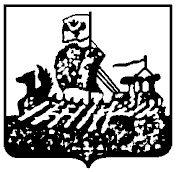 ДЕПАРТАМЕНТ ГОСУДАРСТВЕННОГО РЕГУЛИРОВАНИЯ                                  ЦЕН И ТАРИФОВ КОСТРОМСКОЙ ОБЛАСТИПРОТОКОЛзаседания правления департаментагосударственного регулированияцен и тарифов Костромской областиот «24» ноября 2015 года	                                                                               № 59г. Кострома УТВЕРЖДАЮДиректор департамента государственного регулирования цен и тарифов Костромской области______________И.Ю. СолдатоваПрисутствовали члены Правления:Приглашенные:Вопрос 1: «Об утверждении повестки заседания правления департамента государственного регулирования цен и тарифов Костромской области (далее - ДГРЦ и Т КО)».СЛУШАЛИ:Главного специалиста-эксперта отдела финансов, проверок и контроля департамента государственного регулирования цен и тарифов Костромской области по рассматриваемым вопросам правления Соловьёву Е.С.  Все члены правления, принимавшие участие в рассмотрении повестки, поддержали единогласно. Якимова Л.А.– Принять повестку.РЕШИЛИ:Принять повестку заседания правления ДГРЦ и Т КО.Вопрос 2: «Об утверждении производственной программы МП ЖКХ Борщино Бакшеевского сельского поселения Костромского муниципального района в сфере водоснабжения и водоотведения на 2016 – 2018 годы», Вопрос 3: «Об установлении тарифов на питьевую воду и водоотведение для     МП ЖКХ Борщино Бакшеевского сельского поселения Костромского муниципального района на 2016 - 2018 годы и о признании утратившим силу постановления департамента государственного регулирования цен и тарифов Костромской области от 01.12.2014 № 14/372».СЛУШАЛИ:		Уполномоченного по делу Громову Н.Г., сообщившего следующее.МП ЖКХ «Борщино» направило в ДГРЦ и Т КО заявление для установления тарифов на питьевую воду и водоотведение на 2016-2018 г. г. (вх. № О-918 от 27.04.2015 г.)В рамках полномочий, возложенных постановлением администрации Костромской области от 31.07.2012 № 313-а «О департаменте государственного регулирования цен и тарифов Костромской области», департаментом ГРЦ и Т Костромской области методом регулирования тарифов на питьевую воду и водоотведение для МП ЖКХ «Борщино» выбран метод индексации.	В соответствии с требованиями действующего законодательства, руководствуясь положениями в сфере водоснабжения и водоотведения, закрепленными Федеральным законом от 7 декабря . № 416-ФЗ «О водоснабжении и водоотведении» и постановлением Правительства Российской Федерации от 13.05.2013 г. № 406 «О государственном регулировании тарифов в сфере водоснабжения и водоотведения», постановлением Правительства Российской федерации от 29.07.2013 г. № 641 «Об инвестиционных и производственных программах организаций, осуществляющих деятельность в сфере водоснабжения и водоотведения», приказа Минстроя России от 04.04.2014 г. № 162/пр, с учетом предложений МП ЖКХ «Борщино», на утверждение Правления департамента ГРЦ и Т Костромской области представлен проект производственной программы МП ЖКХ «Борщино»  на 2016-2018 г.г. в сфере водоснабжения и водоотведения.	Плановые значения показателей надежности, качества и энергетической эффективности объектов централизованных систем водоснабжения МП ЖКХ «Борщино» приняты  в следующих размерах.Плановые значения показателей  надежности, качества и энергетической эффективности объектов централизованной системы водоснабженияПри проведении настоящей экспертизы уполномоченный по делу опирался на исходные данные, представленные МП ЖКХ «Борщино». Ответственность за достоверность исходных данных несет МП ЖКХ «Борщино».  Департамент государственного регулирования цен и тарифов несет ответственность за методическую правомерность и арифметическую точность выполненных экономических расчетов, основанных на указанных выше исходных данных.Организация находится на упрощенной системе налогообложения. 1. Экономическое обоснование тарифов на питьевую воду.Организация находится на упрощенной системе налогообложения. Затраты определены как сумма затрат по отдельным объектам, обслуживаемым организацией. Организацией предложена НВВ в размере 2262,45тыс. руб. с тарифом 108,25 руб./м3.Муниципальное имущество для нужд водоотведения закреплено на праве хозяйственного ведения.Объемы поднятой и реализуемой питьевой воды в базовом периоде (2016 г.) приняты по  фактическим показателям 2014 г.   следующих размерах:- поднято воды – 24,20 тыс. м3;- собственное потребление на хоз.бытовые нужды – 1,21 тыс. м3;- отпущено в сеть – 22,99 тыс. м3;- потери в сетях – 2,09 тыс.м3 (9%);- полезный отпуск – 20,90 тыс. м3, в т.ч.:- населению – 18,71- потребителям бюджетной сферы – 0,07 тыс. м3;- прочим потребителям – 2,12 тыс. м3.Объемы полезного отпуска в 2017 г. и 2018 г. приняты равными объемам базового периода.Установлены следующие долгосрочные параметры регулирования тарифов, определяемые на долгосрочный период 2016-2018 г.г.:базовый уровень операционных расходов – 1038,58 тыс. руб.;индекс эффективности операционных расходов – 1,0%;нормативный уровень прибыли – 0,0%;уровень потерь воды – 9,0 %;удельный расход электрической энергии – 1,35 кВт*час/м3.	Поскольку изменение тарифов производится с 1 июля регулируемого года, за базовый период принимаются затраты 2-го полугодия 2016 г.При расчете НВВ базового периода 2016 г. приняты следующие статьи затрат. 	I. Текущие расходы.1. Операционные расходы:- Оплата труда ОПР.Затраты на заработную плату ОПР приняты в соответствии с затратами 2-го полугодия 2015 г., с учетом штатного расписания МП ЖКХ «Борщино» с индексацией во 2-м полугодии 2016 г. на 106,4% и составили 545,06 тыс. рублей (снижены по сравнению с предложениями предприятия на 254,94 тыс. руб.)- Оплата труда АУП.Средняя заработная плата АУП принята в соответствии с затратами 2-го полугодия 2015 г., с учетом штатного расписания МП ЖКХ «Борщино» с индексацией во 2-м полугодии 2016 г. на 106,4% Затраты на заработную плату АУП разделены пропорционально доходам от видов деятельности в размере 5% и  составили 96,72 тыс. рублей (снижены по сравнению с предложениями предприятия на 163,28 тыс. руб.)- Отчисления от заработной платы по всему ФОТ составили 193,82 тыс. рублей (30,2%).- Затраты на текущий ремонт и техническое обслуживание приняты в соответствии с затратами 2-го полугодия 2015 г. с учетом индексации во 2-м полугодии 2016 г. на  5,7 % и составили 137,53 тыс. рублей. Затраты снижены на 162,47 тыс. руб.Расходы на электрическую энергию.Удельный расход электроэнергии принят по среднему удельному расходу электроэнергии, фактически сложившемуся по факту 9 мес. 2015 г., равному 1,35 кВт*ч/м3. Тарифы на электроэнергию приняты по факту сложившихся тарифов на свободном рынке для потребителей ценовой категории НН с индексацией во втором полугодии на 107,5%. Затраты составили 199,82 тыс. рублей. Затраты снижены на 162,47 тыс. руб. Неподконтрольные расходы.Плата за водопользование (водный налог) определена из расчета ставки за водопользование на 2016 год и принята в размере 4,35 тыс. рублей. Сумма налога по виду деятельности, уплачиваемого в связи с применением УСНО, определена исходя из ставки минимального налога при объекте налогообложения «доходы» принята 1% и составила 12,25 тыс. руб.II. Амортизация.Амортизация отсутвует (выработана).III. Нормативная прибыль.В соответствии с п. 79 Постановления Правительства РФ № 406 от 13.05.2013 г., п.86 Методических указаний по расчету регулируемых тарифов в сфере водоснабжения и водоотведения, утвержденных приказом ФСТ России № 1746-э от 27.12.2013 г., при определении НВВ нормативная прибыль не учтена.Операционные расходы базового периода составили 519,29 тыс. рублей.Необходимая валовая выручка на 2016 год снижена на 1037,17 тыс. руб. и составила 1225,28 тыс. руб.Экономически обоснованные тарифы на питьевую воду в 2016 г. составили:- 57,42 руб./м3 - с 01.01.2016 по 30.06.2016 г.- 59,14 руб./м3 - с 01.07.2016 г. по 31.12.2016 г. (НДС не облагается).При расчете НВВ на 2017 г. приняты следующие статьи затрат. Текущие расходы.Операционные расходы на 2017 год.Расчет операционных расходов на 2017 г. производится на основе базовых операционных расходов 2-го полугодия 2016 года, с учетом индекса эффективности операционных расходов 1%, индекса потребительских цен на 2017 год, определенного прогнозом социально-экономического развития в размере 6,0%. Поскольку изменение количества активов в течение долгосрочного периода не планируется, ИКА принят равным 0. Размер операционных расходов 1 полугодия 2017 г. принят равным операционным расходам базового периода – 2912,98 тыс. руб. Размер операционных расходов 2-го полугодия 2017 г. рассчитан по формуле 8 пункта 45 Методических указаний:ОР2017 = 519,29*(1-0,01)*(1+0,060) = 544,94 тыс. рублей.2. Расходы на электрическую энергию.Удельный расход электроэнергии принят в соответствии с базовым – 1,35 кВт*ч/м3. Тарифы на электроэнергию 1-го полугодия 2017 г. приняты равными тарифам базового периода с индексацией во втором полугодии на 107,0%. Затраты составили 214,29 тыс. руб.  Неподконтрольные расходы.Плата за водопользование (водный налог) определена из расчета ставки за водопользование на 2017 год и принята в размере 5,01 тыс. рублей. Сумма налога, уплачиваемого в связи с применением УСНО, определена исходя из ставки минимального налога при объекте налогообложения «доходы» и составила 12,50 тыс. руб.II. Амортизация. Амортизация отсутствует.III. Нормативная прибыль. Нормативная прибыль не учтена.Необходимая валовая выручка на 2017 год составила 1296,04 тыс. руб.Экономически обоснованные тарифы на питьевую воду в 2017 г. составили:- 59,14 руб./м3 - с 01.01.2017 по 30.06.2017 г.- 63,19 руб./м3 - с 01.07.2017 г. по 31.12.2017 г. (НДС не облагается).При расчете НВВ на 2018 г. приняты следующие статьи затрат.  I.Текущие расходы.Операционные расходы на 2018 год.Расчет операционных расходов на 2018 г. производится на основе операционных расходов 2-го полугодия 2017 года, с учетом индекса эффективности операционных расходов 1%, индекса потребительских цен на 2018 год, определенного прогнозом социально-экономического развития в размере 5,0%. Поскольку изменение количества активов в течение долгосрочного периода не планируется, ИКА принят равным 0. Размер операционных расходов 1 полугодия 2018 г. принят равным операционным расходам 2-го полугодия 2017 года – 544,94 тыс. руб. Размер операционных расходов 2-го полугодия 2018 г. рассчитан по формуле 8 пункта 45 Методических указаний:ОР2018= 544,94*(1-0,01)*(1+0,050) = 566,47 тыс. рублей.2. Расходы на электрическую энергию.Удельный расход электроэнергии принят в соответствии с базовым – 1,35 кВт*ч/м3. Тарифы на электроэнергию 1-го полугодия 2018 г. приняты равными тарифам 2-го полугодия 2017 г. с индексацией во втором полугодии на 106,2%. Затраты составили 228,74 тыс. руб.3. Неподконтрольные расходы.Плата за водопользование (водный налог) определена из расчета ставки за водопользование на 2018 год и принята в размере 5,74 тыс. рублей. Сумма налога, уплачиваемого в связи с применением УСНО, определена исходя из ставки минимального налога при объекте налогообложения «доходы» и составила 12,50 тыс. руб.II. Амортизация. Амортизация отсутствует.III. Нормативная прибыль. Нормативная прибыль не учтена.Необходимая валовая выручка на 2018 год составила 8806,23 тыс. руб.Экономически обоснованные тарифы на питьевую воду в 2018 г. составили:- 63,19 руб./м3 - с 01.01.2018 по 30.06.2018 г.- 66,35 руб./м3 - с 01.07.2018 г. по 31.12.2018 г. (НДС не облагается).2. Экономическое обоснование тарифов на водоотведение.Предприятием предложена НВВ в размере 5489,30 тыс. руб., тариф на водоотведение в размере 46,68 руб./м3. Производственная программа в базовом периоде (2016 г.) принята с учетом фактических объемов 2014 г. и истекшего периода 2015 г. на следующем уровне:- пропущено сточных вод всего – 166,00 тыс. м3, в том числе:- от ЗАО «Птицефабрика «Волжская» - 166,00- потребители бюджетной сферы – 7,06 тыс. м3;- населения – 97,20 тыс.м3;- прочих потребителей – 21,67 тыс. м3.Объемы пропущенных сточных вод в 2017 г. и 2018 г. приняты равными объемам базового периода.Установлены следующие долгосрочные параметры регулирования тарифов, определяемые на долгосрочный период 2016-2018 г.г.:базовый уровень операционных расходов – 2131,96 тыс. руб.;индекс эффективности операционных расходов – 1,0%;нормативный уровень прибыли – 0,0%.	Поскольку изменение тарифов производится с 1 июля регулируемого года, за базовый период принимаются затраты 2-го полугодия 2016 г.При расчете НВВ базового периода 2016 г. приняты следующие статьи затрат.- Затраты на заработную плату ОПР приняты в соответствии с затратами 2-го полугодия 2015 г., с учетом штатного расписания МП ЖКХ «Борщино» с индексацией во 2-м полугодии 2016 г. на 106,4% и составили 1337,33 тыс. рублей (снижены по сравнению с предложениями предприятия на 862,67 тыс. руб.)- Оплата труда АУП.Средняя заработная плата ремонтного персонала принята в соответствии с затратами 2-го полугодия 2015г., с учетом штатного расписания МП ЖКХ «Борщино» с индексацией во 2-м полугодии 2016 г. на 106,4% Затраты на заработную плату ремонтного персонала составили 165,94 тыс. рублей (снижены по сравнению с предложениями предприятия на 184,06 тыс. руб.)- Отчисления от заработной платы по всему ФОТ составили 770,10 тыс. рублей (30,2%).- Затраты на текущий ремонт и техническое обслуживание приняты в соответствии с затратами 2-го полугодия 2015 г. с учетом индексации во 2-м полугодии 2016 г. на  5,7 % и составили 180,66 тыс. рублей. Затраты снижены на 119,34 тыс. руб.Расходы на электрическую энергию.Удельный расход электроэнергии принят по среднему удельному расходу электроэнергии, фактически сложившемуся по факту 9 мес. 2015 г., равному 1,46 кВт*ч/м3. Тарифы на электроэнергию приняты по факту сложившихся тарифов на свободном рынке для потребителей ценовой категории СН-2 с индексацией во втором полугодии на 107,5%. Затраты составили 1349,71 тыс. рублей. Затраты снижены на 34,49 тыс. руб. Неподконтрольные расходы.Сумма налога по виду деятельности, уплачиваемого в связи с применением УСНО, определена исходя из ставки минимального налога при объекте налогообложения «доходы» принята 1% и составила 53,69 тыс. руб.	Арендная плата.Затраты приняты согласно договору аренды и составили 5,00 тыс. руб.Затраты по оплате услуг МУП «Костромагорводоканал» по очистке стоков составили 3301,03 тыс. руб.III. Нормативная прибыль.В соответствии с п. 79 Постановления Правительства РФ № 406 от 13.05.2013 г., п.86 Методических указаний по расчету регулируемых тарифов в сфере водоснабжения и водоотведения, утвержденных приказом ФСТ России № 1746-э от 27.12.2013 г., при определении НВВ нормативная прибыль не учтена.Операционные расходы базового периода составили 1065,98 тыс. руб.Необходимая валовая выручка на 2016 год составила 6961,35 тыс. руб.Экономически обоснованные тарифы на питьевую воду в 2016 г. составили:- 41,76 руб./м3 - с 01.01.2016 по 30.06.2016 г.- 43,43./м3 - с 01.07.2016 г. по 31.12.2016 г. (НДС не облагается) При расчете НВВ на 2017 г. приняты следующие статьи затрат. I. Текущие расходы.	1. Операционные расходы на 2017 год.Расчет операционных расходов на 2017 г. производится на основе базовых операционных расходов 2-го полугодия 2016 года, с учетом индекса эффективности операционных расходов 1%, индекса потребительских цен на 2017 год, определенного прогнозом социально-экономического развития в размере 6,0%. Поскольку изменение количества активов в течение долгосрочного периода не планируется, ИКА принят равным 0. Размер операционных расходов 1 полугодия 2017 г. принят равным операционным расходам базового периода – 1065,98 тыс. руб. Размер операционных расходов 2-го полугодия 2017 г. рассчитан по формуле 8 пункта 45 Методических указаний:ОР2017 = 1065,98*(1-0,01)*(1+0,060) = 1118,64. рублей.2. Расходы на электрическую энергию.Удельный расход электроэнергии определен расчетным путем в соответствии с мощностью установленного оборудования,  в размере 1,46 кВт*ч/м3. Тарифы на электроэнергию приняты по факту сложившихся тарифов на свободном рынке для потребителей ценовой категории СН-2 с индексацией во втором полугодии на 107,0%. Затраты составили 1474,44 тыс. рублей. 3. Неподконтрольные расходы.Сумма налога, уплачиваемого в связи с применением УСНО, определена исходя из ставки минимального налога при объекте налогообложения «доходы» и составила 56,22 тыс. руб.	II. Арендная плата.Затраты приняты согласно договору аренды и составили 5,00 тыс. руб.Затраты по оплате услуг МУП «Костромагорводоканал» по очистке стоков составили 3490,17 тыс. руб.III. Нормативная прибыль. При определении НВВ нормативная прибыль не учтена.Необходимая валовая выручка на 2017 год составила 7179,46 тыс. руб.Экономически обоснованные тарифы на водоотведение в 2017 г. составили:- 43,43 руб./м3 - с 01.01.2017 по 30.06.2017 г.- 46,22 руб./м3 - с 01.07.2017 г. по 31.12.2017 г. (НДС не облагается)При расчете НВВ на 2018 г. приняты следующие статьи затрат.  I.Текущие расходы.1. Операционные расходы на 2018 год.Расчет операционных расходов на 2018 г. производится на основе операционных расходов 2-го полугодия 2017 года, с учетом индекса эффективности операционных расходов 1%, индекса потребительских цен на 2018 год, определенного прогнозом социально-экономического развития в размере 5,0%. Поскольку изменение количества активов в течение долгосрочного периода не планируется, ИКА принят равным 0. Размер операционных расходов 1 полугодия 2018 г. принят равным операционным расходам 2-го полугодия 2017 года – 1118,64 тыс. руб. Размер операционных расходов 2-го полугодия 2018 г. рассчитан по формуле 8 пункта 45 Методических указаний:ОР2018= 1118,64*(1-0,01)*(1+0,050) = 1162,82 тыс. рублей.2. Расходы на электрическую энергию.Удельный расход электроэнергии принят на уровне базового периода в размере 1,46 кВт*ч/м3. Тарифы на электроэнергию приняты по факту сложившихся тарифов на свободном рынке для потребителей ценовой категории СН-2 с индексацией во втором полугодии на 106,2%. Затраты составили 1542,77 тыс. рублей. 3. Неподконтрольные расходы.Сумма налога, уплачиваемого в связи с применением УСНО, определена исходя из ставки минимального налога при объекте налогообложения «доходы» и составила 59,43 тыс. руб.	II. Арендная плата.Затраты приняты согласно договору аренды и составили 5,00 тыс. руб.Затраты по оплате услуг МУП «Костромагорводоканал» по очистке стоков составили 3728,10 тыс. руб.III. Нормативная прибыль. При определении НВВ нормативная прибыль не учтена.Необходимая валовая выручка на 2017 год составила 7552,34 тыс. руб.Экономически обоснованные тарифы на водоотведение в 2018 г. составили:- 46,22 руб./м3 - с 01.01.2018 по 30.06.2018 г.- 48,92 руб./м3 - с 01.07.2018 г. по 31.12.2018 г. (НДС не облагается).Все члены Правления, принимавшие участие в рассмотрении вопросов № 2, 3 Повестки, предложение уполномоченного по делу Громовой Н.Г. поддержали единогласно.Якимова Л.А.– Принять предложение уполномоченного по делу.РЕШИЛИ:Установить тарифы на питьевую воду и водоотведение для МП ЖКХ «Борщино»  на 2016 - 2018  годы с календарной разбивкой в размере:Тарифы на питьевую воду и водоотведение для МП ЖКХ «Борщино» налогом на добавленную стоимость не облагаются в соответствии с главой 26.2 части второй Налогового кодекса Российской Федерации.2.Установить следующие долгосрочные параметры регулирования тарифов на питьевую воду и водоотведение для МП ЖКХ «Борщино»  на 2016 - 2018 годы: 3. Постановление подлежит официальному опубликованию и вступает в силу с 1 января 2016 года.4. Установленные тарифы являются фиксированными, занижение и (или) завышение организацией указанных тарифов является нарушением порядка ценообразования.5. Утвердить производственную программу МП ЖКХ «Борщино» в сфере водоснабжения и водоотведения на 2016-2018 г.г.6. Раскрыть информацию по стандартам раскрытия в установленные сроки, в соответствии с действующим законодательством. 7. Направить в ФАС России информацию по тарифам для включения в реестр субъектов естественных монополий в соответствии с требованиями законодательства.Вопрос 4: «Об установлении тарифов на горячую воду в закрытой системе горячего водоснабжения поставляемую ИП Горохов С.Ж. потребителям городского поселения поселок Поназырево Поназыревского муниципального района на 2015 год»СЛУШАЛИ: 	Уполномоченного по делу Громову Н.Г., сообщившего по рассматриваемому вопросу следующее. ИП Горохов С.Ж. представил в департамент государственного регулирования цен и тарифов Костромской области заявление и материалы для установления тарифов на горячую воду при закрытой системе горячего водоснабжения на 2015 год вх. № О-2643 от 12.11.2015 г.Расчет тарифа на горячую воду при закрытой системе горячего водоснабжения для ИП Горохов С.Ж.  произведен в соответствии с Федеральным законом от 07.12.2011г. № 416-ФЗ «О водоснабжении и водоотведении», постановлением Правительства РФ от 13.05.2013г. № 406 «О государственном регулировании тарифов в сфере водоснабжения и водоотведения».Предприятие находится на упрощенной системе налогообложения.Тариф на горячую воду включает в себя компонент на холодную воду и компонент на тепловую энергию.Компонент на холодную воду устанавливается в виде одноставочной ценовой ставки тарифа (из расчета платы за 1 куб. метр холодной воды). Значение компонента на холодную воду определяется исходя из тарифов на холодную воду для ИП Горохов С.Ж., утвержденных постановлением департамента ГРЦ и Т Костромской области.Значение компонента на тепловую энергию определяется  из тарифов на тепловую энергию на 2016 год, отпускаемую ИП Горохов С.Ж. в п. Поназырево, утвержденных постановлением ДГРЦ и Т Костромской области.Величины компонентов для расчета тарифов на горячую воду для ИП Горохов С.Ж.  при закрытой системе горячего водоснабжения: - компонент на тепловую энергию – 2904,93 руб./Гкал (НДС не облагается);- компонент на холодную воду – 41,00 руб./м3 (с НДС).	Все члены Правления, принимавшие участие в рассмотрении вопроса № 4 Повестки, предложение уполномоченного по делу Громовой Н.Г. поддержали единогласно.Якимова Л.А. – Принять предложение уполномоченного по делу.РЕШИЛИ:Установить тарифы на горячую воду в закрытой системе горячего водоснабжения для ИП Горохов С.Ж.  на 2015 год в размере: Тарифы на горячую воду в закрытой системе горячего водоснабжения для ИП Горохов С.Ж.  налогом на добавленную стоимость не облагаются в соответствии с главой 26.2 части второй Налогового кодекса Российской Федерации.Постановление об установлении тарифов на горячую воду в закрытой системе горячего водоснабжения подлежит официальному опубликованию и вступает в силу с момента опубликования.Утвержденные тарифы являются фиксированными, занижение и (или) завышение организацией указанных тарифов является нарушением порядка ценообразования.Раскрыть информацию по стандартам раскрытия в установленные сроки, в соответствии с действующим законодательством. Вопрос 5: «Об установлении тарифов на тепловую энергию, поставляемую                          ООО «ЭкоБиоЭнергия» потребителям городского округа город Галич Костромской области и Чухломского муниципального района на 2016-2018 годы».СЛУШАЛИ:Уполномоченного по делу Тимофееву О.Б., сообщившего по рассматриваемому вопросу следующее.ООО «ЭкоБиоЭнергия» представило в департамент государственного регулирования цен и тарифов Костромской области заявление  вх. от 30.04.2015г. № О- 1287 на установление тарифа на тепловую энергию на 2016 год для потребителей г.о.г. Галич в размере 3300,00 руб./Гкал (НДС не облагается) при НВВ 3801,57тыс. руб. и вх. от 23.09.2015 года № О-2228 на установление тарифа на тепловую энергию на 2016 год для потребителя г.п.г. Чухлома Чухломского муниципального района Костромской области в размере 3300,00 руб./Гкал (НДС не облагается) при НВВ 787,72 тыс. руб.   В рамках полномочий, возложенных постановлением администрации Костромской области от 31.07.2012 года № 313-а «О департаменте государственного регулирования цен и тарифов Костромской области», ДГРЦТ КО принято решение об открытии дел по установлению тарифа на тепловую энергию на 2016-2018 годы методом индексации установленных тарифов от 07.05.2015 г. №  203 и от 25.09.2015 года № 374.. Расчет тарифов на тепловую энергию произведен в соответствии с действующим законодательством, руководствуясь положениями в сфере теплоснабжения, закрепленными Федеральным законом от 27.07.2010 года № 190-ФЗ «О теплоснабжении», Основами ценообразования в сфере теплоснабжения, утвержденных постановлением Правительства РФ от 22.10.2012 г. № 1075 «О ценообразовании в сфере теплоснабжения», Методическими указаниями, утвержденными приказом ФСТ России от 13.06.2013 г.             № 760-э «Об утверждении Методических  указаний по расчету регулируемых цен (тарифов) в сфере теплоснабжения» и Прогнозом социально-экономического развития РФ на период  2016-2018 гг.1. Котельные, расположенные в городском округе город Галич Костромской области.Основные плановые показатели ООО «ЭкоБиоЭнергия» на 2016 год (по расчету департамента ГРЦТ КО) составили:- объем произведенной тепловой энергии – 1238,48 Гкал;- объём тепловой энергии на собственные нужды котельной – 0,00 Гкал;- объем потерь тепловой энергии в теплосетях – 128,00 Гкал;- полезный отпуск тепловой энергии – 1110,48 Гкал;- объем реализации тепловой энергии потребителям  – 1110,48 Гкал.Объем необходимой валовой выручки –2939,24 тыс. руб., в том числе:- материалы на производственные нужды – 0,00 тыс. руб.;- затраты на топливо на технологические цели – 1551,02 тыс. руб.;- затраты на электроэнергию на технологические нужды – 138,84 тыс. руб.;- вода на технологические цели – 6,61тыс. руб.;- водоотведение сточных вод – 0,00 тыс. руб.;- затраты на оплату труда с учетом страховых взносов – 306,41 тыс. руб.;- расходы на ремонт, выполненный подрядным способом – 0,00 тыс. руб.;- расходы на выполнение услуг производственного характера, выполняемых сторонними организациями- 0,00 тыс. руб.;- расходы на оплату иных работ и услуг сторонними организациями-  30,76 тыс. руб.;- плата за выбросы и сбросы загрязняющих веществ в окружающую среду – 0,00 тыс. руб.;- арендная плата – 80,055 тыс. руб.;- расходы на служебные командировки – 0,00 тыс. руб.;- расходы на обучение персонала – 0,00 тыс. руб.;- расходы на страхование производственных объектов – 0,00 тыс. руб.;- другие расходы – 113,76 тыс. руб.;- внереализационные расходы – 12,00 тыс. руб.;- расходы, не учитываемые в целях налогообложения – 7,00 тыс. руб.В результате проведенной экспертизы представленных расчетов произведена корректировка следующих показателей.Полезный отпуск принят по предложению ООО «ЭкоБиоЭнергия» на основании заключенных договоров и фактических данных за предыдущий период (население).Затраты на топливо установлены Департаментом на основании удельных расходов условного топлива (определены на основании фактических данных за предыдущий год, по котельной № 24 утверждены в департаменте ТЭК и ЖКХ), цена на пеллеты с января 2016 года принята в соответствии с представленной бухгалтерской отчетностью с исключением из стоимости пеллет общехозяйственных расходов, с июля 2016 года цена проиндексирована на индекс роста цен промышленных производителей 5,5 % в соответствии с прогнозом социально-экономического развития РФ на 2016 год и плановый период 2017-2018 годы (далее Прогноз).Расходы снижены на 53,29 тыс. руб.Расходы на электрическую энергию снижены на 241,31 тыс. руб., так как приняты из расчета фактических удельных расходов 1кВтч на 1 Гкал за предыдущий период.Цена на электрическую энергию с января 2016 года принята на уровне средней в соответствии с выставляемыми счетами-фактурами поставщика, с июля цена проиндексирована на 7,5 % в соответствии с Прогнозом.Расходы на водоснабжение с января 2016 года приняты в соответствии с подтвержденными счетами-фактурами объёмами  и ценами, с июля проиндексированы на индекс роста цен  на коммунальные услуги в размере 4,00 %.Расходы на амортизацию приняты ООО «ЭкоБиоЭнергия» в соответствии с представленными инвентарными карточками постановки на учет основных средств.Период восстановления основных средств – 7 лет в соответствии с правилами бухгалтерского учета.Затраты на оплату труда с января 2015 года сформированы на основании штатного расписания и учетной политики предприятия, подразумевающей распределение косвенных (затраты на оплату труда цехового и управленческого персонала) пропорционально заработной плате.Доля расходов на тепловую энергию – 16,1 %.С июля фонд оплаты труда проиндексирован на индекс потребительских цен 6,4 % в соответствии с ПрогнозомОтчисления на социальные нужды с оплаты труда составляют 31,4 % от фонда оплаты труда в соответствии с действующим законодательством и страхованием работников от несчастных случаев.В статью «Расходы на оплату иных работ и услуг» вошли расходы на услуги связи и оплату коммунальных услуг.С июля расходы увеличены на индекс потребительских цен.оплату коммунальных услуг.В статью «Арендная плата, концессионная плата» включены расходы на аренду здания котельных и тепловых сетей и аренду автомобиля и офиса конторы, затраты распределены пропорционально заработной плате рабочих. В статье «Другие расходы, связанные с производством и реализацией продукции» учтены расходы на охрану труда, канцтовары, горюче-смазочные материалы, налог на упрощенную систему налогообложения, ремонт и содержание автотранспорта и оргтехники. Затраты распределены пропорционально заработной плате рабочих. В статье «Внереализационные расходы» учтены затраты на услуги банка.Не приняты в расчет тарифов средства на обслуживание заемных средств, так как данные расходы были учтены в полном объёме в тарифах на 2015 год.Учтены расходы, не учитываемые в целях налогообложения на социальное развитие в размере 0,5 %.В соответствии с Методическими указаниями при долгосрочном регулировании методом индексации установленных тарифов, расходы 2016 года (базового периода) были сгруппированы в подконтрольные (операционные расходы), неподконтрольные расходы, расходы на приобретение ресурсов и необходимую прибыль для последующей индексации на период 2017 год и 2018 год.Подконтрольные расходы на 2017 и 2018 годы были проиндексированы на индекс потребительских цен, рекомендованные Прогнозом в размере 6,00 % на 2017 год и 5,0 % - на 2018 год.Неподконтрольные расходы не индексировались.Расходы на приобретение ресурсов были проиндексированы по видам (топливо, электрическая энергия, холодная вода, тепловая энергия) в соответствии с Прогнозом. В результате проведенной экспертизы предлагается установить экономически обоснованные тарифы на тепловую энергию, поставляемую ООО «ЭкоБиоЭнергия» потребителям городского округа город Галич Костромской области на 2016-2018 годы через тепловую сеть - теплоноситель горячая вода:-  с 01.01.2016 г.-30.06.2016 г. – 2600,00  руб./Гкал (НДС не облагается);- с 01.07.2016 г.-31.12.2016 г. – 2709,00 руб./Гкал ( НДС не облагается), рост к декабрю 2015 г. –  4,2  %);- с 01.01.2017 г. - 30.06.2017 г. – 2709,00 руб./Гкал (НДС не облагается);- с 01.07.2017 г. – 31.12.2017 г. – 2836,00 руб./Гкал (НДС не облагается), рост к декабрю 2016 года –4,7 %);- с 01.01.2018 г. – 30.06.2018 г. – 2836,00 руб./Гкал (НДС не облагается);- с 01.07.2018 г. – 31.12.2018 г. – 2947,00 руб. / Гкал (НДС не облагается), рост к декабрю 2017 года составит 3,9 %.Норма прибыли на 2016 год составляет  0,23 %, на 2017 год – 0,5 %, на 2018 год – 0,5 %.Все члены Правления, принимавшие участие в рассмотрении вопроса № Повестки, предложение уполномоченного по делу О.Б. Тимофеевой поддержали единогласно.2. Котельная, расположенная в городском поселении город Чухлома Чухломского муниципального района Костромской области.Основные плановые показатели ООО «ЭкоБиоЭнергия» на 2016 год (по расчету департамента ГРЦТ КО) составили:- объем произведенной тепловой энергии – 174,00 Гкал;- объём тепловой энергии на собственные нужды котельной – 0,00 Гкал;- объем потерь тепловой энергии в теплосетях – 0,00 Гкал;- полезный отпуск тепловой энергии – 174,00 Гкал;- объем реализации тепловой энергии потребителям  – 174,00 Гкал.Объем необходимой валовой выручки –492,67 тыс. руб., в том числе:- материалы на производственные нужды – 0,00 тыс. руб.;- затраты на топливо на технологические цели – 182,8 тыс. руб.;- затраты на электроэнергию на технологические нужды – 29,24 тыс. руб.;- вода на технологические цели – 1,39тыс. руб.;- водоотведение сточных вод – 0,00 тыс. руб.;- затраты на оплату труда с учетом страховых взносов – 113,50 тыс. руб.;- расходы на ремонт, выполненный подрядным способом – 0,00 тыс. руб.;- расходы на выполнение услуг производственного характера, выполняемых сторонними организациями- 0,00 тыс. руб.;- расходы на оплату иных работ и услуг сторонними организациями-  9,66 тыс. руб.;- плата за выбросы и сбросы загрязняющих веществ в окружающую среду – 0,00 тыс. руб.;- арендная плата – 6,39 тыс. руб.;- расходы на служебные командировки – 0,00 тыс. руб.;- расходы на обучение персонала – 0,00 тыс. руб.;- расходы на страхование производственных объектов – 0,00 тыс. руб.;- другие расходы – 20,75 тыс. руб.;- внереализационные расходы – 18,35 тыс. руб.;- расходы, не учитываемые в целях налогообложения – 0,00 тыс. руб.В результате проведенной экспертизы представленных расчетов произведена корректировка следующих показателей.Полезный отпуск принят на основании договора ООО «ЭкоБиоЭнергия» с потребителем.Расходы на материалы не предусмотрены ввиду отсутствия предложения ООО «ЭкоБиоэнергия».Затраты на топливо установлены Департаментом на основании удельных расходов условного топлива (определены на основании фактических данных за предыдущий год, по котельной № 24 утверждены в департаменте ТЭК и ЖКХ), цена на пеллеты с января 2016 года принята в соответствии с представленной бухгалтерской отчетностью с исключением из стоимости пеллет общехозяйственных расходов, с июля 2016 года цена проиндексирована на индекс роста цен промышленных производителей 5,5 % в соответствии с прогнозом социально-экономического развития РФ на 2016 год и плановый период 2017-2018 годы (далее Прогноз).Расходы снижены на 11,38 тыс. руб.Расходы на электрическую энергию снижены на 59,57 тыс. руб., так как приняты из расчета фактических удельных расходов 1кВтч на 1 Гкал за предыдущий период.Цена на электрическую энергию с января 2016 года принята на уровне средней в соответствии с выставляемыми счетами-фактурами поставщика, с июля цена проиндексирована на 7,5 % в соответствии с Прогнозом.Расходы на водоснабжение с января 2016 года приняты в соответствии с подтвержденными счетами-фактурами объёмами  и ценами, с июля проиндексированы на индекс роста цен  на коммунальные услуги в размере 4,00 %.Расходы на амортизацию приняты ООО «ЭкоБиоЭнергия» в соответствии с представленными инвентарными карточками постановки на учет основных средств.Период восстановления основных средств – 7 лет в соответствии с правилами бухгалтерского учета.Затраты на оплату труда с января 2015 года сформированы на основании штатного расписания и учетной политики предприятия, подразумевающей распределение косвенных (затраты на оплату труда цехового и управленческого персонала) пропорционально заработной плате.Доля расходов на тепловую энергию – 5,9 %.С июля фонд оплаты труда проиндексирован на индекс потребительских цен 6,4 % в соответствии с ПрогнозомОтчисления на социальные нужды с оплаты труда составляют 31,4 % от фонда оплаты труда в соответствии с действующим законодательством и страхованием работников от несчастных случаев.В статью «Расходы на оплату иных работ и услуг» вошли расходы на услуги связи и оплату коммунальных услуг.С июля расходы увеличены на индекс потребительских цен.В статью «Арендная плата, концессионная плата» включены расходы на аренду здания котельных и тепловых сетей и аренду автомобиля и офиса конторы, затраты распределены пропорционально заработной плате рабочих. В статье «Другие расходы, связанные с производством и реализацией продукции» учтены расходы на охрану труда, канцтовары, горюче-смазочные материалы, налог на упрощенную систему налогообложения, ремонт и содержание автотранспорта и оргтехники. Затраты распределены пропорционально заработной плате рабочих. В статье «Внереализационные расходы» учтены затраты на услуги банка и обслуживание займа.В соответствии с Методическими указаниями при долгосрочном регулировании методом индексации установленных тарифов, расходы 2016 года (базового периода) были сгруппированы в подконтрольные (операционные расходы), неподконтрольные расходы, расходы на приобретение ресурсов и необходимую прибыль для последующей индексации на период 2017 год и 2018 год.Подконтрольные расходы на 2017 и 2018 годы были проиндексированы на индекс потребительских цен, рекомендованные Прогнозом в размере 6,00 % на 2017 год и 5,0 % - на 2018 год.Неподконтрольные расходы не индексировались.Расходы на приобретение ресурсов были проиндексированы по видам (топливо, электрическая энергия, холодная вода, тепловая энергия) в соответствии с Прогнозом. В результате проведенной экспертизы предлагается установить экономически обоснованные тарифы на тепловую энергию, поставляемую ООО «ЭкоБиоЭнергия» потребителям городского поселения город Чухлома Чухломского сельского поселения Костромской области на 2016-2018 годы через тепловую сеть - теплоноситель горячая вода:-  с 01.01.2016 г.-30.06.2016 г. – 2783,00  руб./Гкал (НДС не облагается);- с 01.07.2016 г.-31.12.2016 г. – 2898,00 руб./Гкал ( НДС не облагается), рост к декабрю 2015 г. –  4,1  %);- с 01.01.2017 г. - 30.06.2017 г. – 2898,00 руб./Гкал (НДС не облагается);- с 01.07.2017 г. – 31.12.2017 г. – 3042,00 руб./Гкал (НДС не облагается), рост к декабрю 2016 года –5,0 %);- с 01.01.2018 г. – 30.06.2018 г. – 3042,00 руб./Гкал (НДС не облагается);- с 01.07.2018 г. – 31.12.2018 г. – 3161,00 руб. / Гкал (НДС не облагается), рост к декабрю 2017 года составит 3,9 %.Норма прибыли на 2016 год составляет  0,00 %, на 2017 год – 0,5 %, на 2018 год – 0,5 %.Якимова Л.А. – принять предложение уполномоченного по делу.РЕШИЛИ:1. Установить тарифы на тепловую энергию, поставляемую                                             ООО «ЭкоБиоЭнергия» потребителям городского округа город Галич Костромской области на 2016-2018 годы в размере:  Установить тарифы на тепловую энергию, поставляемую ООО «ЭкоБиоЭнергия» потребителям городского поселения город Чухлома Чухломского муниципального района Костромской области на 2016-2018 годы в размере:2. Установить долгосрочные параметры регулирования ООО «ЭкоБиоЭнергия» на 2016-2018 годы с использованием метода индексации установленных тарифов:1) котельные, расположенная в городском округе город Галич:2) котельная, расположенная в городском поселении город Чухлома Костромской области:3. Установить плановые значения показателей надежности и энергетической эффективности для ООО «ЭкоБиоЭнергия» на 2016-2018 годы:1) котельные, расположенная в городском округе город Галич:2) котельная, расположенная в городском поселении город Чухлома Костромской области:4. Постановление об установлении тарифа на тепловую энергию подлежит  официальному  опубликованию и  вступает в силу с 1 января 2016 года.5. Утвержденный тариф является фиксированным, занижение и (или) завышение организацией указанных тарифов является нарушением порядка ценообразования.6. Раскрыть информацию по стандартам раскрытия в установленные сроки, в  соответствии с действующим законодательством. 7. Направить в ФСТ России информацию по тарифам для включения в реестр субъектов естественных монополий в соответствии с требованиями законодательства.Вопрос 6: О продлении срока экспертизы ОГБПОУ «Костромской автодорожный колледж» потребителям Макарьевского муниципального района на 2015годСЛУШАЛИ:Главный специалист-эксперт отдела регулирования в теплоэнергетике                Д.А. Колышева, сообщившего по рассматриваемому вопросу следующее.ОГБПОУ КАДК направило в  департамент государственного регулирования цен и тарифов Костромской области заявление об установлении тарифов на тепловую энергию, поставляемую потребителям Макарьевского муниципального района на 2015 год (вх. №О-2540 от 30.10.2015 года).На основании заявления ОГБПОУ КАДК было открыто дело об установлении тарифов на тепловую энергию, поставляемую ОГБПОУ КАДК в Макарьевском муниципальном районе на 2015 год (приказ №426 от 09.11.2015 года).Согласно п. 21 Приказа ФСТ России от 7 .06.2013 г. №163 « Об утверждении регламента открытия дел об установлении регулируемых цен (тарифов) и отмене регулирования тарифов в сфере теплоснабжения» решение об установлении цен (тарифов) на текущий период регулирования для организаций, в отношении которых ранее не осуществлялось государственное регулирование цен (тарифов), а также решение  об установлении цен (тарифов) на осуществление отдельными организациями отдельные регулируемые виды деятельности, в отношении которых ранее не осуществлялось государственное регулирование цен (тарифов) принимается органом регулирования в течение 30 календарных дней.Так как в течение 30 дней организацией не были представлены  все необходимые обосновывающие документы, Приказом Департамента государственного регулирования цен и тарифов Костромской области №443 от 24.11.2015 года срок экспертизы был продлен еще на 30 календарных дней, что не противоречит действующему законодательству.Вопрос 7:  «Об установлении тарифов на тепловую энергию, поставляемую ООО «Современные Технологии Теплоснабжения» потребителям городского поселения поселок Судиславль на 2015 год».СЛУШАЛИ:Уполномоченного по делу Шипулину А.А., сообщившего по рассматриваемому вопросу следующее. ООО «Современные Технологии Теплоснабжения» представило в департамент государственного регулирования цен и тарифов Костромской области заявление  вх. от 30.10.2015 г. №О-2551 и расчетные материалы  на установление тарифа на тепловую энергию на 2015 год в размере 3368,09 руб./Гкал  (без НДС) и НВВ 11475,8 тыс. руб.В рамках полномочий, возложенных постановлением администрации Костромской области от 31.07.2012 года № 313-а «О департаменте государственного регулирования цен и тарифов Костромской области», ДГРЦТ КО принято решение об открытии дела по установлению тарифов на тепловую энергию на 2016-2018 годы от 09.11.2015 г. № 429. Методом регулирования выбран метод экономически-обоснованных расходов (затрат).Расчет тарифа на тепловую энергию произведен в соответствии с действующим законодательством, руководствуясь положениями в сфере теплоснабжения, закрепленными Федеральным законом от 27.07.2010 года № 190-ФЗ «О теплоснабжении», Основами ценообразования в сфере теплоснабжения, утвержденных постановлением Правительства РФ от 22.10.2012 г. № 1075 «О ценообразовании в сфере теплоснабжения», приказом ФСТ России от 11.10.2014 г. № 227-э/3 «Об установлении предельных максимальных уровней тарифов на тепловую энергию (мощность), поставляемую теплоснабжающими организациями потребителям в среднем по субъектам Российской Федерации на 2015 год».Основные плановые показатели ООО «Современные Технологии Теплоснабжения» на 2015 год по теплоснабжению (по расчету департамента ГРЦТ КО) составили:- объем произведенной тепловой энергии – 4374,94 Гкал;- объем потерь тепловой энергии в теплосетях – 834,60 Гкал;- объем реализации тепловой энергии потребителям  – 3438,84 Гкал.Объем необходимой валовой выручки – 9342,00 тыс. руб., в том числе:- расходы на топливо – 2694,14 тыс. руб.;- расходы на покупаемые энергетические ресурсы – 629,50 тыс. руб.;- расходы на холодную воду, водоотведение – 29,3 тыс. руб.;- амортизация основных средств – 2242,03 тыс. руб.;- оплата труда – 1855,45 тыс. руб.;- страховые взносы во внебюджетные фонды – 560,35 тыс. руб.;- расходы на выполнение работ и услуг производственного характера, выполняемые по договорам со сторонними организациями и индивидуальными предпринимателями – 544,7 тыс. руб.;- расходы на оплату иных работ и услуг, выполняемые по договорам с организациями – 8,21 тыс. руб.;- арендная плата – 95,68 тыс. руб.;- расходы на служебные командировки – 14,9 тыс. руб.;- расходы на обучение персонала – 14,8 тыс. руб.;- расходы на страхование производственных объектов – 28,0 тыс. руб.;- другие расходы, связанные с производством и реализацией продукции, – 624,9 тыс. руб.;- внереализационные расходы – 616,95 тыс. руб.;- расходы, не учитываемые в целях налогообложения, – 256,9 тыс. руб.В результате проведенной экспертизы представленных расчетов произведена корректировка следующих показателей.Потери тепловой энергии в тепловых сетях снижены на 235,90 Гкал и приняты в соответствии с  утвержденной инвестиционной программой.Затраты на топливо снижены на 125,46 тыс. руб. Объем природного газа департаментом принят исходя из расчетных объемов производства тепловой энергии в соответствии с  Методикой определения потребности в топливе, электрической энергии и воде при производстве и передаче тепловой энергии с учетом удельного расхода топлива 145,0 кг/т.у.т., принятого в соответствии с инвестиционной программой.Стоимость газа рассчитана с учетом предельного минимального уровня оптовых цен на газ 4154,0 руб./тыс.м3 (без НДС) (приказ ФСТ от 08.06.2015 № 118-э), оплатой снабженческо-сбытовых услуг 121,37 руб./тыс.м3 (без НДС), утвержденной ценой транспортировки газа для 5 группы потребителей 478,43 руб./тыс.м3 (без НДС), специальной надбавки к тарифам на транспортировку газа 56,56 руб./тыс.м3 (без НДС).Расходы на электроэнергию снижены на 6,0 тыс. руб. в связи с корректировкой цены. Цена на электроэнергию принята на основании фактически сложившейся цены за август-октябрь 2015 года. Расходы на воду и водоотведение снижены на 80,2 тыс. руб. Стоимость холодного водоснабжения принята по тарифам, установленным для МУП «Судиславское ЖКХ». Объем воды рассчитан департаментом исходя из технических характеристик тепловых сетей в соответствии с  Методикой определения потребности в топливе, электрической энергии и воде при производстве и передаче тепловой энергии. Расходы на водоотведение не приняты в связи с отсутствием договора.Амортизация основных средств снижена на 34,07 тыс. руб. Расходы скорректированы в соответствии с представленными документами.Затраты на оплату труда снижены на 475,55 тыс. руб. Фонд оплаты труда основных производственных рабочих принят на уровне, учтенном в тарифе на тепловую энергию организации, поставляемую потребителям г. Костромы. Фонд оплаты труда ремонтного персонала принят по предложению предприятия на основании представленного штатного расписания. Фонд оплаты труда общехозяйственного персонала снижен в связи с корректировкой численности персонала.Отчисления на социальные нужды с оплаты труда составляют 30,2 % от фонда оплаты труда в соответствии с действующим законодательством и страхованием работников от несчастных случаев.   Расходы на выполнение работ и услуг производственного характера снижены на 182,2 тыс. руб. Включены расходы на техническое обслуживание оборудования котельных в соответствии с представленным договором. Расходы на кадастровые, геодезические работы, разработку проектной документации перенесены в статью «Амортизация основных средств». Другие расходы, связанные с производством и реализацией продукции, снижены на 108,1 тыс. руб. в связи со снижением расходов на горюче-смазочные материалы и налога на имущество предприятий. Расходы на горюче-смазочные материалы приняты по расчету департамента, так как предприятием расчет не представлен. Налог на имущество предприятий принят в размере 2,2% от среднегодовой стоимости имущества в соответствии с действующим законодательством.Внереализационные расходы снижены на 98,15 тыс. руб. Исключены расходы по сомнительным долгам, так как данные расходы определяются только в отношении единых теплоснабжающих организаций. Предлагается установить экономически обоснованный тариф на тепловую энергию, поставляемую ООО «Современные Технологии Теплоснабжения» потребителям городского поселения поселок Судиславль Судиславского муниципального района на 2015 год: -  по 31.12.2015 г. – 2970,72  руб./Гкал (без НДС).Все члены Правления, принимавшие участие в рассмотрении вопроса № 7 Повестки, предложение уполномоченного по делу А.А.Шипулиной поддержали единогласно.Якимова Л.А. – Принять предложение уполномоченного по делу.РЕШИЛИ:1. Установить тариф на тепловую энергию, поставляемую ООО «Современные Технологии Теплоснабжения» потребителям городского поселения поселок судиславль Судиславского муниципального района на 2015 год:2. Постановление об установлении тарифа вступает в силу со дня его официального опубликования.3.	Утвержденный тариф является фиксированным, занижение и (или) завышение организацией указанного тарифа является нарушением порядка ценообразования.4. Раскрыть информацию по стандартам раскрытия в установленные сроки, в соответствии с действующим законодательством. 5. Направить в ФСТ России информацию по тарифам для включения в реестр субъектов естественных с требованиями законодательства.Вопрос 8, 9: «Об утверждении производственной программы и об установлении тарифов на питьевую воду, водоотведение и транспортировку сточных вод для
МУП ЖКХ «Водоканал» г.п.п. Чистые боры в посёлке Чистые Боры на 2016 год».СЛУШАЛИ:Уполномоченного по делу Мельник А.В.,  сообщившей по рассматриваемому вопросу следующее.МУП ЖКХ «Водоканал» г.п.п. Чистые Боры (далее - Предприятие) представлено в департамент государственного регулирования цен и тарифов Костромской области (далее - Департамент) заявление и расчётные материалы об установлении тарифов на питьевую воду, входящий Департамента № О-1078 от 30.04.2015, заявление и расчётные материалы об установлении тарифов на водоотведение, входящий Департамента
№ О-1079, от 30.04.2015.  заявление и расчётные материалы об установлении тарифов на транспортировку сточных вод, входящий Департамента № О-1080, от 30.04.2015.В рамках полномочий, возложенных на Департамент постановлением администрации Костромской области от 31.07.2012 № 313-а «О департаменте государственного  регулирования цен и тарифов Костромской области», принято решение об открытии тарифного дела и назначении уполномоченного приказом директора департамента от 07.05.2015 № 143.Расчет тарифов на питьевую воду и водоотведение Предприятия произведен в соответствии со следующими нормативно-правовыми актами:1) Налоговый кодекс Российской Федерации (далее – НК РФ);2) Федеральный закон от 07.12.2011 № 416-ФЗ «О водоснабжении и водоотведении» (далее - Закон 416);3) постановление Правительства Российской Федерации от 13.05.2013 № 406
«О государственном регулировании тарифов в сфере водоснабжения и водоотведения» (далее - Постановление 406);4) приказ ФСТ России от 27.12.2013 № 1746-э «Об утверждении методических указаний по расчёту регулируемых тарифов в сфере водоснабжения и водоотведения» (далее - Приказ 1746-э);5) приказ ФСТ России от 16.07.2014 № 1154-э «Об утверждении регламента установления тарифов в сфере водоснабжения и водоотведения» (далее – Приказ 1154-э);6) приказ Государственного комитета Российской Федерации по строительной, архитектурной и жилищной политике (Минстроя РФ) от 17.10.2014 № 640/пр «Об утверждении Методических указаний по расчету потерь горячей, питьевой, технической воды в централизованных системах водоснабжения при ее производстве и транспортировке» (далее – Приказ 640/пр);7) приказ Министерства строительства и жилищно-коммунального хозяйства Российской Федерации от 04.04.2014 № 162/пр «Об утверждении перечня показателей надежности, качества, энергетической эффективности объектов централизованных систем горячего водоснабжения, холодного водоснабжения и (или) водоотведения, порядка и правил определения плановых значений и фактических значений таких показателей» (далее- Приказ 162/пр);8) распоряжение Правительства Российской Федерации от 28.10.2015 № 2182-р (далее - Распоряжение 2182-р);9) постановление Губернатора Костромской области от 27 ноября 2015 г. № 221 «Об утверждении предельных (максимальных) индексов  изменения размера вносимой гражданами платы за коммунальные услуги в муниципальных образованиях Костромской области на 2016-2018 годы» (далее - Постановление 221).Для расчёта приняты показатели прогноза социально-экономического развития Российской Федерации на 2016 год и плановый период 2017-2018 годов.При проведении настоящей экспертизы уполномоченный по делу опирался на исходные данные, представленные Предприятием. Ответственность за достоверность исходных данных несет Предприятие. Департамент несет ответственность за методическую правомерность и арифметическую точность выполненных экономических расчетов, основанных на представленных исходных данных.Решением Арбитражного суда от 06 октября 2015 года по делу № А31-10563/2014 МУП ЖКХ «Водоканал» г.п.п. Чистые Боры признано несостоятельным (банкротом), в отношении Предприятия открыто конкурсное производство сроком на шесть месяцев.Расчётные материалы и отчётность за истекший период 2015 года Предприятием не предоставленыВ соответствии с Постановлением 406, учитывая вышеизложенное, избранны:1) метод установления тарифов – метод экономически обоснованных расходов (затрат),2) период установления тарифов – 2016 год.Предприятие применяет общую систему налогообложения, является плательщиком налога на добавленную стоимость.За основу расчёта тарифов на 2016 год приняты базовые показатели расходов, которые учитывались при расчёте тарифа на 2015 год.Производственной программой предприятия установлены следующие натуральные показатели, принятые за основу расчёта тарифов:Объём реализации воды принят в размере  221,42 тыс. куб. м., объём потерь – 15 % к отпуску воды. Натуральные показатели производственной деятельности установлены на уровне 2015 года.Плановые значения показателей надежности, качества, энергетической эффективности объектов централизованных систем холодного водоснабжения и водоотведения утверждаются в соответствии с Приказом 162/пр на уровне 2015 года в следующем размере:Тариф на питьевую воду.В соответствии с Приказом 1746-э при установлении тарифов на питьевую воду методом экономически обоснованных расходов (затрат) величина необходимой валовой выручки (Далее НВВ) Предприятия определена исходя из производственных, ремонтных, административных расходов, расходов на амортизацию, расходов на налоги и сборы и составила 6245,08 тыс. руб., что на 398,65 тыс. руб. больше чем в 2015 году. Производственные расходы в целом к 2015 году приняты с ростом на
204,56 тыс. руб. и составили 4549,45 тыс. руб., или 72,85 % НВВ водоснабжения.Затраты на оплату труда основных производственных рабочих рассчитаны на первое полугодие 2016 года в размере тарифного решения второго полугодия 2015 года, затраты второго полугодия 2016 года приняты с индексацией к 2015 году – 106,4 % и составили в целом по году по основному производственному персоналу 1204,16 тыс. руб.Расходы на электроэнергию рассчитаны исходя из удельного расхода, принятого при тарифном регулировании в 2015 году в размере 0,96 кВтч/м3. Цена проиндексирована со второго полугодия с ростом на 7,5 %. В целом расходы на электроэнергию приняты с повышением к 2015 году на 82,54 тыс. руб. и составили 1183,03 тыс. руб. на 2016 год.Затраты на реагенты приняты с ростом во втором полугодии 106,2 % к декабрю 2015 года и предусмотрены в размере 79,56 тыс. руб.Ремонтные расходы в целом к 2015 году приняты с ростом на 34,39 тыс. руб. и составили 642,67 тыс. руб., или 10,29 % НВВ водоснабжения.  В том числе материальные расходы на техническое обслуживание основных средств приняты с ростом 106,2 % со второго полугодия, расходы на оплату труда аварийно-ремонтной бригады приняты с ростом 106,4 % со второго полугодия.Административные расходы приняты на уровне второго полугодия 2015 года, что обусловлено отсутствием подтверждающих документов и изменением структуры управления Предприятием в связи с введением конкурсного производства. В целом составили 989,72 тыс. рублей, или 15,85 % НВВ водоснабжения.Расходы на амортизацию основных средств приняты в размере 2015 года в связи с отсутствием информации об изменении имущественного комплекса и составили
1,5 тыс. рублей.Расходы на налоги и сборы составили 61,74 тыс. руб. и включают сумму водного налога, рассчитанного исходя из сложившейся НВВ Предприятия по ставкам, определённым НК РФЭкономически обоснованные тарифы на питьевую воду на 2016 год предлагается утвердить с ростом со второго полугодия на 5,4 % к декабрю 2015 года в следующем размере:с 01.01.2016 г. по 30.06.2016 г.для населения (с НДС) - 32,41 руб/м3,для бюджетных и прочих организаций - 27,47 руб/м3;с 01.07.2016 г. по 31.12.2016 г. для населения (с НДС) - 34,15 руб/м3,для бюджетных и прочих организаций -28,94 руб/м3.Тарифы на водоотведение и транспортировку сточных вод.В соответствии с Приказом № 1746-э при установлении тарифов методом экономически обоснованных расходов (затрат) величина необходимой валовой выручки (Далее НВВ) Предприятия определена исходя из производственных, ремонтных, административных расходов, расходов на амортизацию и расходов на налоги и сборы. НВВ водоотведения составила 11265,35 тыс. руб., что на 453,19 тыс. руб. больше, чем в 2015 году. НВВ для расчёта тарифа на транспортировку сточных вод составила
9461,64 тыс. руб., что на 708,25 тыс. руб., больше, чем в 2015 году. Рост НВВ обусловлен не только индексацией расходов, но и ростом объёмов транспортировки АО «Главное управление жилищно-коммунального хозяйства», принятых на основании баланса водоотведения указанного контрагента, поэтому все расходы рассчитывались исходя из удельных затрат каждого элемента на 1 рубль реализации стоков.НВВ на транспортировку сточных вод и НВВ на водоотведение определена в едином расчёте, при этом в производственные расходы на водоотведение включены затраты на оплату услуг сторонней организации по очистке стоков.Производственные расходы водоснабжения в целом к 2015 году приняты с ростом на 752,3 тыс. руб. и составили 11251,55 тыс. руб., производственные расходы на транспортировку сточных вод без учёта услуг по очистке приняты в размере 6628,96 тыс. руб., с ростом на 568,15 тыс. руб. Затраты на оплату труда основных производственных рабочих, цехового персонала рассчитаны на первое полугодие 2016 года на уровне тарифного решения второго полугодия 2015 года, затраты второго полугодия 2016 года приняты с индексацией к 2015 году – 106,4 % и составили в целом по году по основному производственному персоналу - 1624,73 тыс. руб., по цеховому персоналу - 615,4 тыс. руб.Расходы на электроэнергию рассчитаны исходя из удельного расхода, принятого при тарифном регулировании в 2015 году в размере 1,94 кВтч/м3. Цена проиндексирована со второго полугодия с ростом на 7,5 %. В целом расходы на электроэнергию приняты с повышением к 2015 году на 297,4 тыс. руб. и составили 2885,15 тыс. руб.Затраты на оплату услуг сторонней организации по очистке сточных вод, принимаемые для расчёта НВВ водоотведения приняты по установленным тарифам для контрагента – ООО «Тепловодоканал» в размере 17,66 руб./м3 в 1 полугодии 2016 года, 18,45 руб./м3 – во втором и составили 4622,59 тыс. руб., что на 184,1 тыс. руб. больше чем в 2015 году.Ремонтные расходы в целом к 2015 году приняты с ростом на 78 тыс. руб. и составили 949,16 тыс. руб. Затраты на ремонт и техническое обслуживание основных средств определены на уровне 2 полугодия 2015 года, приняты без индексации. Расходы на оплату труда аварийно-ремонтной бригады приняты с ростом 106,4 % со второго полугодия 2016 года.Административные расходы приняты на уровне второго полугодия 2015 года, что обусловлено отсутствием подтверждающих документов и изменением структуры управления Предприятием в связи с введением конкурсного производства. В целом составили 1735,72 тыс. руб.Расходы на амортизацию основных средств приняты в размере 2015 года в связи с отсутствием информации об изменении имущественного комплекса и составили
147,80 тыс. рублей.Учитывая вышеизложенное, экономически обоснованные тарифы на водоотведение на 2016 год предлагается утвердить с ростом со второго полугодия на
3,4 % к декабрю 2015 года в следующем размере:с 01.01.2016 г. по 30.06.2016 г.для населения (с НДС) 59,02 руб./м3,для бюджетных и прочих организаций 50,02 руб./м3;с 01.07.2016 г. по 31.12.2016 г. для населения (с НДС)  61,05 руб./м3,для бюджетных и прочих организаций 51,73 руб./м3;экономически обоснованные тарифы на транспортировку сточных вод на 2016 год предлагается утвердить с ростом со второго полугодия на 4,6 % к декабрю 2015 года в следующем размере:с 01.01.2016 г. по 30.06.2016 г.для бюджетных и прочих организаций 29,32 руб./м3 с 01.07.2016 г. по 31.12.2016 г. для бюджетных и прочих организаций 30,68 руб./м3Все члены Правления, принимавшие участие в рассмотрении вопроса № 8,9 Повестки, поддержали единогласно предложение уполномоченного по делу Мельник А.В. Якимова Л.А. – Принять предложение Мельник А.В.РЕШИЛИ:1. Утвердить производственную программу муниципального унитарного предприятия жилищно-коммунального хозяйства «Водоканал» городского поселения посёлок Чистые Боры Буйского муниципального района в сфере водоснабжения и водоотведения на 2016 год.2. Установить следующие тарифы на питьевую воду, водоотведение и транспортировку сточных вод для МУП ЖКХ «Водоканал» г.п.п. Чистые Боры в поселке Чистые Боры Буйского муниципального района Костромской области на 2016 год:3. Признать утратившими силу:1) постановление департамента государственного регулирования цен и тарифов Костромской области от 19 декабря 2014 года № 14/472 «Об утверждении производственных программ МУП ЖКХ «Водоканал» городского поселения поселок Чистые Боры Буйского муниципального района в сфере водоснабжения и водоотведения на 2015 год, установлении тарифов на питьевую воду, водоотведение и транспортировку сточных вод для МУП ЖКХ «Водоканал» в поселке Чистые Боры Буйского муниципального района на 2015 год и о признании утратившими силу отдельных постановлений департамента государственного регулирования цен и тарифов Костромской области»;2) постановление департамента государственного регулирования цен и тарифов Костромской области от 26 января 2015 года № 15/05 «О внесении изменений в отдельные постановления департамента государственного регулирования цен и тарифов Костромской области в связи с изменением организационно-правовой формы МП ЖКХ «Водоканал» городского поселения посёлок Чистые Боры Буйского муниципального района Костромской области;3) постановление департамента государственного регулирования цен и тарифов Костромской области от 13 марта 2015 года № 15/45 «О внесении изменений в постановление департамента государственного регулирования цен и тарифов Костромской области от 19.12.2014 № 14/472 «Об утверждении производственных программ МУП ЖКХ «Водоканал» городского поселения поселок Чистые Боры Буйского муниципального района в сфере водоснабжения и водоотведения на 2015 год, установлении тарифов на питьевую воду, водоотведение и транспортировку сточных вод для МУП ЖКХ «Водоканал» в поселке Чистые Боры Буйского муниципального района на 2015 год и о признании утратившими силу отдельных постановлений департамента государственного регулирования цен и тарифов Костромской области».4. Постановление об утверждении тарифов подлежит официальному опубликованию и вступает в силу с 1 января 2016 года.5. Утверждённые тарифы являются фиксированными, занижение и (или) завышение организацией указанных тарифов является нарушением порядка ценообразования.6. Раскрыть информацию по стандартам раскрытия в установленные сроки, в соответствии с действующим законодательством.7. Направить в ФАС России информацию по тарифам для включения в реестр субъектов естественных монополий в соответствии с требованиями законодательства.Вопрос 10: «Об установлении тарифов на тепловую энергию, поставляемую                          ООО «Нейский  Теплокомсервис», потребителям  г. Нея на 2016 год».СЛУШАЛИ:Уполномоченного по делу Каменскую Г.А., сообщившего по рассматриваемому вопросу следующее.ООО «Нейский Теплокомсервис» представило в департамент государственного регулирования цен и тарифов Костромской области (далее -  Департамент)  заявление                 об установлении тарифов на тепловую энергию и о  выборе метода регулирования тарифов на тепловую энергию вх. от 19.08.2015 г. № О – 1994 .В рамках полномочий, возложенных постановлением администрации Костромской области от 31.07.2012 года № 313-а «О департаменте государственного регулирования цен и тарифов Костромской области», ДГРЦТ КО принято решение об открытии дела по установлению тарифов на тепловую энергию на 2016  год  от  20.08.2015 г. №  345. ООО «Нейский Теплокомсервис»  эксплуатирует объекты теплоснабжения на праве аренды по договору с  администрацией городского поселения город Нея   заключенного на неопределенный срок ( д/с № 1 к договору от 28.10.2015 г. №43).Методом регулирования тарифов Департаментом на тепловую энергию выбран метод экономический обоснованных  затрат (расходов).ООО «Нейский Теплокомсервис» эксплуатирует 22  котельные.ООО «Нейский Теплокомсервис»  на 2016 год   объем полезного отпуска предложен  в размере – 20 739,7  Гкал, потери тепловой энергии в сетях – 5 331,65 Гкал.Необходимая валовая выручка по предложению организации  - 93 319,0 тыс. руб., в том числе:- расходы на сырье, материалы  - 8 235,1 тыс.руб.;- расходы на топливо на технологические цели -  31 040,9 тыс.руб.;-расходы на  электроэнергию на технологические  нужды – 14 594,7 тыс.руб.;-расходы на воду и водоотведение -  440,8 тыс.руб.;-оплата труда – 23 771,9 тыс. руб.;- страховые взносы во внебюджетные фонды – 7 508,3 тыс.руб.;- амортизация основных средств – 79,6 тыс.руб.;- арендная плата – 1 294,0 тыс.руб.;- другие расходы, связанные с производством и (или) реализацией продукции -   6 253,7 тыс.руб.;- налог на прибыль – 100,0 тыс.руб.Расчет тарифов на тепловую энергию Департаментом произведен в соответствии с действующим законодательством, руководствуясь положениями в сфере теплоснабжения, закрепленными Федеральным законом от 27.07.2010 № 190-ФЗ «О теплоснабжении», Основами ценообразования в сфере теплоснабжения, утвержденных постановлением Правительства РФ от 22.10.2012 г. № 1075 «О ценообразовании в сфере теплоснабжения», методическими указаниями по расчету регулируемых цен (тарифов) в сфере теплоснабжения, утвержденных Приказом ФСТ России от 13.06.2013 № 760-э,   Прогнозом социально-экономического развития Российской Федерации на 2016 год и плановый период 2017-2018 годы, одобренном Правительством Российской Федерации 07.10.2015 года (далее – Прогноз).Состав расходов, включаемых в необходимую валовую выручку                                       ООО  «Нейский Теплокомсервис» на  производство,  передачу и сбыт  тепловой энергии, определен в соответствии с Основами ценообразования в сфере теплоснабжения, действующим законодательством в сфере бухгалтерского и налогового учета.    В соответствии с пунктом 22 Основ ценообразования регулируемые тарифы рассчитываются на основе размера необходимой валовой выручки и расчетного объема производства тепловой энергии за расчетный период регулирования. Расчетным периодом регулирования является финансовый год.При расчете тарифов на тепловую энергию на 2016  год ( с июля)  приняты следующие индексы:- потребительских цен 6,4%,  на уголь 2,0%; на электрическую энергию 7,5% , производителей промышленной продукции -6,2%.Нормативы  технологических потерь  и удельного расхода топлива  в установленном законодательством порядке  не утверждены.По результатам рассмотренных материалов департаментом  объем полезного отпуска составил  25 678,4  Гкал, объем  технологических потерь в сетях  – 5 722,8  Гкал  (18,2%). Уполномоченным по делу предлагается рассмотреть необходимую валовую выручку в  размере  85 705,8 тыс.руб. (в  среднегодовых ценах  2016 года), в том числе:- расходы на сырье, материалы  - 2 271,8тыс.руб;- расходы на топливо на технологические цели – 38 967,0   тыс.руб.;-расходы на  электроэнергию на технологические  нужды – 11 136,3  тыс. руб.;-расходы на воду и водоотведение -  328,3  тыс. руб.;-оплата труда – 21 307,7 тыс. руб.;- страховые взносы во внебюджетные фонды – 6 690,5тыс. руб.;- амортизация основных средств – 0 тыс. руб.;- арендная плата – 294,5 тыс. руб.;- другие расходы, связанные с производством и (или) реализацией продукции -   1 649,1 тыс. руб.;- налог на прибыль – 100,0 тыс.руб.По результатам экспертизы представленных расчетов и обосновывающих материалов  скорректированы затраты в сторону снижения:1) «Расходы на топливо» - увеличены  на 7926,1 тыс.руб. Объем топлива рассчитан в соответствии с Методикой расчета топлива и энергии. Удельный расход топлива принят 240,43 куг.у.т./Гкал по плану 2015 года, так как организацией не утвержден норматив удельный расхода топлива в установленном законодательством порядке. Объем выработки увеличен на 5,8 тыс.Гкал, так как департаментом предложенный объем полезного отпуска не принят. По предложению организации к плану 2015 года снижении составило 6,3 тыс.Гкал или 23,3% ;2) «Расходы на покупную электроэнергию» скорректированы в сторону снижения на 3 458,3 тыс.руб., за счет снижения объема. Объем принят по факту за 3-и предыдущих периода;4)  «Расходы на сырье, материалы» сокращены на 5963,4 тыс.руб. Не представлены локальные сметы на проведение ремонтных работ. Затраты приняты по факту 2014 года; 5)«Оплата труда» - затраты сокращены на  2 464,2 тыс.руб.  тыс. руб. Численность основного персонала  принята по среднесписочной численности за 2014 год, оплата труда административно-управленческого персона принята с января 2016 года на уровне 2015 года ;6) «Арендная плата» снижена на  999,5 тыс.руб. Аренда ж/д тупика рассчитана с учетом амортизационных отчислений, налога на имущество и 1% рентабельности.На основании проведенного анализа представленных расчетных и обосновывающих материалов  ООО «Нейский Теплокомсервис» тарифы  на тепловую энергию составили ( НДС не облагается) руб./Гкал;с 01.01.2016 г. -3170,80 руб./Гкал;с 01.07.2016 г. – 3303,90 руб./Гкал.Все члены Правления, принимавшие участие в рассмотрении вопроса № 10 Повестки, поддержали единогласно предложение уполномоченного по делу Г.А.КаменскойЯкимова Л.А. – Принять предложение   уполномоченного по делу  Г.А.КаменскойРЕШИЛИ:1. Установить тарифы на тепловую энергию, поставляемую ООО «Нейский Теплокомсервис»  потребителям г.п.г.Нея  на 2016 год (руб./Гкал):Тарифы на тепловую энергию налогом на добавленную стоимость не облагаются в соответствии  с главой 26.2. части 2   Налогового кодекса РФ.2. Постановление об установлении тарифов на тепловую энергию подлежит официальному опубликованию и вступает в силу с 1 января 2016 года.3. Утвержденные тарифы являются фиксированными, занижение и (или) завышение организацией указанных тарифов является нарушением порядка ценообразования.4. Раскрыть информацию по стандартам раскрытия в установленные сроки, в соответствии с действующим законодательством. 5. Направить в ФАС России информацию по тарифам для включения в реестр субъектов естественных монополий в соответствии с требованиями законодательства.    Вопрос 11: «Об установлении тарифов на тепловую энергию, поставляемую                          ООО «Теплоэнерго», потребителям   Нейского муниципального района  на 2016-2018 годы».СЛУШАЛИ:Уполномоченного по делу Каменскую Г.А., сообщившего по рассматриваемому вопросу следующее.ООО «Теплоэнерго», представило в департамент государственного регулирования цен и тарифов Костромской области заявление вх. № О-1068  от 29.04.2015 года  об установлении тарифа на тепловую энергию на 2016 год.ООО «Теплоэнерго» предложен тариф на тепловую энергию на 2016 год  10291,87  руб./Гкал (НДС не облагается), при необходимой  валовой выручке  22 061,54 тыс. руб.               ( в среднегодовых ценах). В рамках полномочий, возложенных постановлением администрации Костромской области от 31.07.2012 года № 313-а «О департаменте государственного регулирования цен и тарифов Костромской области», ДГРЦиТ КО принято решение об открытии дела по установлению тарифов на тепловую энергию на 2016-2018  годы  от 07.05.2015  № 121. Метод установления тарифов на тепловую энергию выбран – метод индексации установленных тарифов. Основание эксплуатации объектов теплоснабжения – договора аренды.ООО «Теплоэнерго»  эксплуатирует объекты теплоснабжения на праве аренды по договорам с  администрацией муниципального района город Нея и Нейский район   заключенного  до 16.06.2016 года ( договор  от  17.11.2015 г. №26,27,28,29).ООО «Теплоэнерго» эксплуатирует 4  котельные.Необходимая валовая выручка по предложению организации  - 22 262,5 тыс. руб., в том числе:- расходы на сырье, материалы  - 1 171,6 тыс.руб.;- расходы на топливо на технологические цели -  3 433,7 тыс.руб.;-расходы на  электроэнергию на технологические  нужды – 1 077,5 тыс.руб.;-расходы на воду и водоотведение -  73,2 тыс.руб.;-оплата труда – 12 395,9 тыс. руб.;- страховые взносы во внебюджетные фонды – 3 743,5 тыс.руб.;- амортизация основных средств – 44,6 тыс.руб.;- арендная плата – 42,0 тыс.руб.;- другие расходы, связанные с производством и (или) реализацией продукции -   179,5 тыс.руб.;- налог на прибыль – 100,0 тыс.руб.Расчет тарифов на тепловую энергию Департаментом произведен в соответствии с действующим законодательством, руководствуясь положениями в сфере теплоснабжения, закрепленными Федеральным законом от 27.07.2010 № 190-ФЗ «О теплоснабжении», Основами ценообразования в сфере теплоснабжения, утвержденных постановлением Правительства РФ от 22.10.2012 г. № 1075 «О ценообразовании в сфере теплоснабжения», методическими указаниями по расчету регулируемых цен (тарифов) в сфере теплоснабжения, утвержденных Приказом ФСТ России от 13.06.2013 № 760-э,   Прогнозом социально-экономического развития Российской Федерации на 2016 год и плановый период 2017-2018 годы, одобренном Правительством Российской Федерации 07.10.2015 года (далее – Прогноз).Основные плановые показатели ООО «Теплоэнерго» на  2016 год  (базовый период) по теплоснабжению (по расчету департамента ГРЦиТ КО) составили:- объем производства  тепловой энергии –2 764,87 Гкал;- объем расхода тепловой энергии на нужды котельной – 96,77 Гкал;- объем потерь тепловой энергии в теплосетях – 523,36 Гкал;- объем отпуска  тепловой энергии потребителям –2 144,74 Гкал;Объем необходимой валовой выручки ( в среднегодовых ценах) – 7 299,33  тыс. руб., в том числе: I.Ресурсы – 3905, 0 тыс.руб.: -расходы  на топливо (газ)  – 3 091,2 тыс. руб.;- расходы  на энергетические ресурсы – 794,98 тыс. руб.;- расходы  на холодную воду и водоотведение –18,82 тыс. руб.II. Операционные (подконтрольные) расходы – 2 562,5 тыс.руб.:- расходы  на оплату труда – 2 562,5 тыс. руб.;III. Неподконтрольные расходы -831,9 тыс.руб.: -арендная плата – 58,0 тыс.руб.;-страховые взносы во внебюджетные фонды – 773,9 тыс.руб.;1) «Расходы на топливо» - снижены на 342,5 тыс.руб. Объем топлива рассчитан в соответствии с Методикой расчета топлива и энергии. Удельный расход топлива принят 240,43 куг.у.т./Гкал по плану 2015 года, так как организацией не утвержден норматив удельный расхода топлива в установленном законодательством порядке;2) «Расходы на покупную электроэнергию» скорректированы в сторону снижения на 282,51 тыс.руб., за счет снижения объема;3) «Оплата труда» - затраты сокращены на  9 833,4 тыс.руб.  тыс. руб. Численность цехового персонала не принята, так как не соответствует нормативной численности.;Подконтрольные расходы на 2017 и 2018 годы были проиндексированы на индексы потребительских цен, рекомендованные Прогнозом, в размере 6,0 % на 2017 год и 5,0 % на 2018 год. Неподконтрольные расходы не индексировались. Расходы на приобретение ресурсов проиндексированы по видам (топливо, электрическая энергия, холодная вода) в соответствии с Прогнозом. Норма прибыли на 2017-2018  годы составляет 0,5%.На основании проведенного анализа представленных расчетных и обосновывающих материалов  ООО «Теплоэнерго» тарифы  на тепловую энергию составили (НДС не облагается) руб./Гкал;Все члены Правления, принимавшие участие в рассмотрении вопроса № 11 Повестки, предложение уполномоченного по делу Г.А. Каменской  поддержали единогласно.Якимова Л.А. – Принять предложение уполномоченного по делу.РЕШИЛИ:1. Установить тарифы на тепловую энергию, поставляемую ООО «Теплоэнерго» потребителям муниципального района города Нея и Нейский район  на 2016-2018 годы:Тарифы на тепловую энергию, поставляемую ООО «Теплоэнерго» потребителям, налогом на добавленную стоимость не облагается в соответствии с главой 26.2 части второй Налогового кодекса Российской Федерации.2. Установить долгосрочные параметры регулирования ООО «Теплоэнерго» на 2016-2018 годы с использованием метода индексации установленных тарифов:3. Установить плановые значения показателей надежности и энергетической эффективности для ООО «Теплоэнерго» на 2016-2018 годы:4. Постановление об установлении тарифов на тепловую энергию подлежит официальному опубликованию и вступает в силу с 1 января 2016 года.5. Утвержденные тарифы являются фиксированными, занижение и (или) завышение организацией указанных тарифов является нарушением порядка ценообразования.6. Раскрыть информацию по стандартам раскрытия в установленные сроки, в соответствии с действующим законодательством. 7. Направить в ФАС России информацию по тарифам для включения в реестр субъектов естественных монополий в соответствии с требованиями законодательства.Вопрос 12,13: «Об утверждении производственной программы в сфере водоснабжения и водоотведения, установлении тарифов на питьевую воду и водоотведение для МУП ГП пос. Красное-на-Волге «Чистая вода» Красносельского муниципального района на 2016-2018 годы»СЛУШАЛИ:Уполномоченного по делу Алексееву А.А., сообщившего по рассматриваемому вопросу следующее. В соответствии с Федеральным законом от 7 декабря 2011 года № 416-ФЗ «О водоснабжении и водоотведении», подпунктом «б» пункта 13 Правил регулирования тарифов в сфере водоснабжения и водоотведения, утвержденных постановлением Правительства Российской Федерации от 13 мая 2013 года № 406 «О государственном регулировании тарифов в сфере водоснабжения и водоотведения» и в рамках полномочий, возложенных постановлением администрации Костромской области от 31.07.2012 № 313-а «О департаменте государственного  регулирования цен и тарифов Костромской области», департаментом ГРЦ и Т Костромской области методом регулирования тарифов на питьевую воду и водоотведение для МУП ГП пос. Красное-на-Волге «Чистая вода» выбран метод индексации (приказ об открытии дела № 433 от 12.11.2015 г.).Расчет тарифов на питьевую воду и водоотведение произведен в соответствии с действующим законодательством, руководствуясь положениями в сфере водоснабжения и водоотведения, закрепленными Федеральным законом от 7 декабря 2011 г. № 416-ФЗ «О водоснабжении и водоотведении»; постановлением Правительства Российской Федерации от 13.05.2014 г. № 406 «О государственном регулировании тарифов в сфере водоснабжения и водоотведения»; Методическими указаниями по расчету регулируемых тарифов в сфере водоснабжения и водоотведения, утвержденные приказом ФСТ России от 27.12.2013 г. № 1746-э.Плановые значения показателей энергетической эффективности объектов централизованных систем холодного водоснабжения и водоотведения МУП ГП пос. Красное-на-Волге «Чистая вода» определены в соответствии с порядком и правилами определения плановых значений и фактических значений показателей надёжности, качества, энергетической эффективности объектов централизованных систем горячего водоснабжения, холодного водоснабжения и (или) водоотведения, утвержденных Приказом Министерства строительства и жилищно-коммунального хозяйства Российской Федерации от 4 апреля 2014 года № 162/пр и приняты  в следующем размере:Водоснабжение:Водоотведение:В виду непредоставления МУП ГП пос. Красное-на-Волге «Чистая вода» подтверждающих материалов на долгосрочный период регулирования 2016-2018 годы, при проведении настоящей экспертизы уполномоченный по делу опирался на исходные данные, предоставленные МУП ГП пос. Красное-на-Волге «Чистая вода» за предшествующий период регулирования на 2015 год. Ответственность за достоверность исходных данных несет МУП ГП пос. Красное-на-Волге «Чистая вода». Департамент государственного регулирования цен и тарифов несет ответственность за методическую правомерность и арифметическую точность выполненных экономических расчетов, основанных на указанных выше исходных данных.Питьевая водаОбъем поднятой и реализуемой питьевой воды в базовом периоде (2016 г.) принят на уровне плановых показателей, установленных на 2015 год в следующем размере:- поднято воды – 554,67 тыс. м3;- пропущено через очистные сооружения – 554,67 тыс. м3;- хозяйственные нужды предприятия – 50,67 тыс. м3;- отпущено в сеть – 504,00 тыс. м3;- потери в сетях – 53,33 тыс. м3 (10,6%);- полезный отпуск – 450,67 тыс. м3;- собственное потребление (основное производство) – 0,00 тыс. м3;- население – 388,00 тыс. м3;- потребители бюджетной сферы – 25,33 тыс. м3;- прочие потребители – 37,34 тыс. м3.Объем полезного отпуска в 2017 г. и 2018 г. принят равным объему базового периода.Установлены следующие долгосрочные параметры регулирования тарифов, определяемые на долгосрочный период 2016-2018 г.г.:базовый уровень операционных расходов – 7393,72 тыс. руб.;индекс эффективности операционных расходов – 1,0%;нормативный уровень прибыли – 0,0%;уровень потерь воды – 10,6 %;удельный расход электрической энергии – 1,75 кВт*час/м3.	Поскольку изменение тарифов производится с 1 июля регулируемого года, за базовый период принимаются затраты 2-го полугодия 2016 г.При расчете НВВ базового периода 2016 г. приняты следующие статьи затрат. 	I. Текущие расходы.1. Операционные расходы:-  Оплата труда ОПР.Средняя заработная плата ОПР принята в соответствии с тарифно-балансовым решением на 2015 год и с индексацией во 2-м полугодии 2016 г. на 106,4%. Затраты на заработную плату ОПР составили 1001,73 тыс. рублей.-  Отчисления от заработной платы ОПР составили 30,20% или 302,52 тыс. рублей.- Расходы на АВР приняты в соответствии с тарифно-балансовым решением на 2015 год и составили 1055,48 тыс. рублей.-  Прочие прямые расходы.Затраты приняты в соответствии с тарифно-балансовым решением на 2015 год и составили 187,98 тыс. рублей.-  Оплата труда ремонтного персонала.Средняя заработная плата ремонтного персонала принята в соответствии с тарифно-балансовым решением на 2015 год и с индексацией во 2-м полугодии 2016 г. на 106,4%. Затраты на заработную плату ремонтного персонала составили 914,99 тыс. рублей.-  Отчисления от заработной платы ремонтного персонала составили 30,20% или 276,33 тыс. рублей.- При расчете расходов на текущий ремонт и техническое обслуживание департамент опирался на плановые показатели, установленные предприятию на 2015 год. В статью затрат вошли средства на ремонт объектов централизованной системы водоснабжения и мероприятия по улучшению качества питьевой воды на сумму 555,00 тыс. рублей.-  Оплата труда цехового персонала.Средняя заработная плата цехового персонала принята в соответствии с тарифно-балансовым решением на 2015 год и с индексацией во 2-м полугодии 2016 г. на 106,4%. Затраты на заработную плату цехового персонала составили 118,55 тыс. рублей.-  Отчисления от заработной платы цехового персонала составили 30,20% или 35,80 тыс. рублей.- В цеховые расходы приняты затраты на охрану труда, медосмотр, инструменты и хоз. инвентарь, содержание здания цехового назначения (электроэнергия, отопление), содержание и ремонт цехового автопарка (запчасти, ГСМ, резина), амортизация ОС цехового назначения. В НВВ включены средства в размере 1080,00 тыс. рублей.- Оплата труда АУП.Средняя  заработная плата АУП принята в соответствии с тарифно-балансовым решением на 2015 год и с индексацией во 2-м полугодии 2016 г. на 106,4%. Затраты на заработную плату АУП составили 517,87 тыс. рублей.-  Отчисления от заработной платы АУП составили 30,20% или 156,40 тыс. рублей.- В общехозяйственные расходы приняты затраты на канцтовары и почтовые услуги, услуги связи и интернет, услуги банка, юридические и информационно-конультационные услуги, содержание офисного здания (электроэнергия, отопление), амортизация, сопровождение программного обеспечения. В НВВ включены затраты в размере 1088,00 тыс. рублей.Расходы на электрическую энергию.Удельный расход электроэнергии принят в соответствии с тарифно-балансовым решением на 2015 год в размере 1,75 кВт/м3. Тариф на электроэнергию принят по факту сложившегося тарифа на свободном рынке для потребителей ценовой категории НН с индексацией во втором полугодии на 107,5%. Затраты составили 5398,94 тыс. рублей.  Неподконтрольные расходы.Расходы по уплате налога по УСНО составили 132,93 тыс. рублей. Плата за водопользование (водный налог) определена из расчета ставки за водопользование на 2016 год  и принята в размере 65,92 тыс. рублей. В статью затрат приняты расходы в размере 198,85 тыс. рублей.III. Нормативная прибыль.В соответствии с пунктом 79 постановления Правительства Российской Федерации от 13 мая 2013 года № 406 «О государственном регулировании тарифов в сфере водоснабжения и водоотведения» при определении НВВ нормативная прибыль для МУП ГП пос. Красное-на-Волге «Чистая вода» не учтена.Операционные расходы базового периода в годовых затратах составили 7393,72 тыс. рублей.Необходимая валовая выручка на 2016 год составила 13292,99 тыс. руб.Экономически обоснованные тарифы на питьевую воду в 2016 г. составили:- 29,50 руб./м3 -  с 01.01.2016 по 30.06.2016 г.- 29,50 руб./м3 - с 01.07.2016 г. по 31.12.2016 г. (НДС не облагается).При расчете НВВ на 2017 г. приняты следующие статьи затрат. Текущие расходы.Операционные расходы на 2017 год.Расчет операционных расходов на 2017 г. производится на основе базовых операционных расходов 2-го полугодия 2016 года, с учетом индекса эффективности операционных расходов 1%, индекса потребительских цен на 2017 год, определенного прогнозом социально-экономического развития в размере 6,0%. Поскольку изменение количества активов в течение долгосрочного периода не планируется, ИКА принят равным 0. Размер операционных расходов 1 полугодия 2017 г. принят равным операционным расходам базового периода – 3696,86 тыс. руб. Размер операционных расходов 2-го полугодия 2017 г. рассчитан по формуле 8 пункта 45 Методических указаний:ОР2017 = 3696,86*(1-0,01)*(1+0,060) = 3879,49 тыс. рублей.2. Расходы на электрическую энергию.Удельный расход электроэнергии принят в соответствии с базовым – 1,75 кВт/м3. Тариф на электроэнергию 1-го полугодия 2017 г. принят равным тарифу базового периода с индексацией во втором полугодии на 107,0%. Затраты составили 5789,88 тыс. рублей.  Неподконтрольные расходы.В НВВ приняты затраты в размере 211,42 тыс. рублей.III. Нормативная прибыль.Нормативная прибыль не учтена.Необходимая валовая выручка на 2017 год составила 13598,73 тыс. руб.Экономически обоснованные тарифы на питьевую воду в 2017 г. составили:- 29,50 руб./м3 - с 01.01.2017 по 30.06.2017 г.- 30,85 руб./м3 - с 01.07.2017 г. по 31.12.2017 г. (НДС не облагается).При расчете НВВ на 2018 г. приняты следующие статьи затрат.  I.Текущие расходы.Операционные расходы на 2018 год.Расчет операционных расходов на 2018 г. производится на основе операционных расходов 2-го полугодия 2017 года, с учетом индекса эффективности операционных расходов 1%, индекса потребительских цен на 2018 год, определенного прогнозом социально-экономического развития в размере 5,0%. Поскольку изменение количества активов в течение долгосрочного периода не планируется, ИКА принят равным 0. Размер операционных расходов 1 полугодия 2018 г. принят равным операционным расходам 2-го полугодия 2017 года – 3879,49 тыс. руб. Размер операционных расходов 2-го полугодия 2018 г. рассчитан по формуле 8 пункта 45 Методических указаний:ОР2018= 3879,49*(1-0,01)*(1+0,050) = 4032,73 тыс. рублей.2. Расходы на электрическую энергию.Удельный расход электроэнергии принят в соответствии с базовым – 1,75 кВт/м3. Тариф на электроэнергию 1-го полугодия 2018 г. принят равным тарифу 2-го полугодия 2017 г. с индексацией во втором полугодии на 106,2%. Затраты составили 6171,23 тыс. руб. 	3. Неподконтрольные расходы.В НВВ приняты затраты в размере 228,22 тыс. рублей.III. Нормативная прибыль.Нормативная прибыль не учтена.Необходимая валовая выручка на 2018 год составила 14237,41 тыс. руб.Экономически обоснованные тарифы на питьевую воду в 2018 г. составили:- 30,85 руб./м3 - с 01.01.2018 по 30.06.2018 г.- 32,33 руб./м3 - с 01.07.2018 г. по 31.12.2018 г. (НДС не облагается).ВодоотведениеОбъем принятых сточных вод в базовом периоде (2016 г.) принят на уровне плановых показателей, установленных на 2015 год в следующем размере:- пропущено сточных вод – 212,00 тыс. м3;- пропущено сточных вод через очистные сооружения – 212,00 тыс. м3;- принято сточных вод по категориям потребителей всего – 212,00 тыс. м3;в т.ч.:- от собственного предприятия – 0,00 тыс. м3;- от населения – 136,00 тыс. м3;- от потребителей бюджетной сферы – 28,00 тыс. м3;- от прочих потребителей – 48,00 тыс. м3.Объем принятых сточных вод в 2017 г. и 2018 г. принят равным объему базового периода.Установлены следующие долгосрочные параметры регулирования тарифов, определяемые на долгосрочный период 2016-2018 г.г.:базовый уровень операционных расходов – 4747,60 тыс. руб.;индекс эффективности операционных расходов – 1,0%;нормативный уровень прибыли – 0,0%;удельный расход электрической энергии – 0,40 кВт*час/м3.	Поскольку изменение тарифов производится с 1 июля регулируемого года, за базовый период принимаются затраты 2-го полугодия 2016 г.При расчете НВВ базового периода 2016 г. приняты следующие статьи затрат. 	I. Текущие расходы.1. Операционные расходы:-  Оплата труда ОПР.Средняя заработная плата ОПР принята в соответствии с тарифно-балансовым решением на 2015 год и с индексацией во 2-м полугодии 2016 г. на 106,4%. Затраты на заработную плату ОПР составили 1159,86 тыс. рублей.-  Отчисления от заработной платы ОПР составили 30,20% или 350,28 тыс. рублей.- Расходы на АВР приняты в соответствии с тарифно-балансовым решением на 2015 год и составили 42,80 тыс. рублей.-  Прочие прямые расходы.Затраты приняты в соответствии с тарифно-балансовым решением на 2015 год и составили 148,69 тыс. рублей.-  Оплата труда ремонтного персонала.Средняя заработная плата ремонтного персонала принята в соответствии с тарифно-балансовым решением на 2015 год и с индексацией во 2-м полугодии 2016 г. на 106,4%. Затраты на заработную плату ремонтного персонала составили 625,25 тыс. рублей.-  Отчисления от заработной платы ремонтного персонала составили 30,20% или 188,83 тыс. рублей.- При расчете расходов на текущий ремонт и техническое обслуживание департамент опирался на плановые показатели, установленные предприятию на 2015 год. В статью затрат вошли средства на ремонт объектов централизованной системы водоотведения и мероприятия по улучшению качества очистки сточных вод на сумму 981,23 тыс. рублей.-  Оплата труда цехового персонала.Средняя заработная плата цехового персонала принята в соответствии с тарифно-балансовым решением на 2015 год и с индексацией во 2-м полугодии 2016 г. на 106,4%. Затраты на заработную плату цехового персонала составили 139,04 тыс. рублей.-  Отчисления от заработной платы цехового персонала составили 30,20% или 41,99 тыс. рублей.- В цеховые расходы приняты затраты на охрану труда, медосмотр, инструменты и хоз. инвентарь, содержание здания цехового назначения (электроэнергия, отопление), содержание и ремонт цехового автопарка (запчасти, ГСМ, резина), амортизация ОС цехового назначения. В НВВ включены средства в размере 117,16 тыс. рублей.- Оплата труда АУП.Средняя  заработная плата АУП принята в соответствии с тарифно-балансовым решением на 2015 год и с индексацией во 2-м полугодии 2016 г. на 106,4%. Затраты на заработную плату АУП составили 607,37 тыс. рублей.-  Отчисления от заработной платы АУП составили 30,20% или 183,43 тыс. рублей.- В общехозяйственные расходы приняты затраты на канцтовары и почтовые услуги, услуги связи и интернет, услуги банка, юридические и информационно-конультационные услуги, содержание офисного здания (электроэнергия, отопление), амортизация, сопровождение программного обеспечения. В НВВ включены затраты в размере 59,49 тыс. рублей.Расходы на электрическую энергию.Удельный расход электроэнергии принят в соответствии с тарифно-балансовым решением на 2015 год в размере 0,40 кВт/м3. Тариф на электроэнергию принят по факту сложившегося тарифа на свободном рынке для потребителей ценовой категории НН с индексацией во втором полугодии на 107,5%. Затраты составили 517,10 тыс. рублей.  Неподконтрольные расходы.Расходы по уплате налога по УСНО составили 51,25 тыс. рублей. III. Нормативная прибыль.В соответствии с пунктом 79 постановления Правительства Российской Федерации от 13 мая 2013 года № 406 «О государственном регулировании тарифов в сфере водоснабжения и водоотведения» при определении НВВ нормативная прибыль для МУП ГП пос. Красное-на-Волге «Чистая вода» не учтена.Операционные расходы базового периода в годовых затратах составили 4747,60 тыс. рублей.Необходимая валовая выручка на 2016 год составила 5331,54 тыс. руб.Экономически обоснованные тарифы на водоотведение в 2016 г. составили:- 25,15 руб./м3 -  с 01.01.2016 по 30.06.2016 г.- 25,15 руб./м3 - с 01.07.2016 г. по 31.12.2016 г. (НДС не облагается).При расчете НВВ на 2017 г. приняты следующие статьи затрат. Текущие расходы.Операционные расходы на 2017 год.Расчет операционных расходов на 2017 г. производится на основе базовых операционных расходов 2-го полугодия 2016 года, с учетом индекса эффективности операционных расходов 1%, индекса потребительских цен на 2017 год, определенного прогнозом социально-экономического развития в размере 6,0%. Поскольку изменение количества активов в течение долгосрочного периода не планируется, ИКА принят равным 0. Размер операционных расходов 1 полугодия 2017 г. принят равным операционным расходам базового периода – 2373,80 тыс. руб. Размер операционных расходов 2-го полугодия 2017 г. рассчитан по формуле 8 пункта 45 Методических указаний:ОР2017 = 2373,80*(1-0,01)*(1+0,060) = 2491,06 тыс. рублей.2. Расходы на электрическую энергию.Удельный расход электроэнергии принят в соответствии с базовым – 0,40 кВт/м3. Тариф на электроэнергию 1-го полугодия 2017 г. принят равным тарифу базового периода с индексацией во втором полугодии на 107,0%. Затраты составили 554,55 тыс. рублей. 3.	Неподконтрольные расходы.В НВВ приняты затраты в размере 53,35 тыс. рублей.III. Нормативная прибыль.Нормативная прибыль не учтена.Необходимая валовая выручка на 2017 год составила 5464,83 тыс. руб.Экономически обоснованные тарифы на водоотведение в 2017 г. составили:- 25,15 руб./м3 - с 01.01.2017 по 30.06.2017 г.- 26,41 руб./м3 - с 01.07.2017 г. по 31.12.2017 г. (НДС не облагается).При расчете НВВ на 2018 г. приняты следующие статьи затрат.  I.Текущие расходы.Операционные расходы на 2018 год.Расчет операционных расходов на 2018 г. производится на основе операционных расходов 2-го полугодия 2017 года, с учетом индекса эффективности операционных расходов 1%, индекса потребительских цен на 2018 год, определенного прогнозом социально-экономического развития в размере 5,0%. Поскольку изменение количества активов в течение долгосрочного периода не планируется, ИКА принят равным 0. Размер операционных расходов 1 полугодия 2018 г. принят равным операционным расходам 2-го полугодия 2017 года – 2491,06 тыс. руб. Размер операционных расходов 2-го полугодия 2018 г. рассчитан по формуле 8 пункта 45 Методических указаний:ОР2018= 2491,06*(1-0,01)*(1+0,050) = 2589,46 тыс. рублей.Расходы на электрическую энергию.Удельный расход электроэнергии принят в соответствии с базовым – 0,40 кВт/м3. Тариф на электроэнергию 1-го полугодия 2017 г. принят равным тарифу базового периода с индексацией во втором полугодии на 107,0%. Затраты составили 591,07 тыс. рублей. Неподконтрольные расходы.В НВВ приняты затраты в размере 56,83 тыс. рублей.III. Нормативная прибыль.Нормативная прибыль не учтена.Необходимая валовая выручка на 2018 год составила 5737,91 тыс. руб.Экономически обоснованные тарифы на водоотведение в 2018 г. составили:- 26,41 руб./м3 - с 01.01.2018 по 30.06.2018 г.- 27,73 руб./м3 - с 01.07.2018 г. по 31.12.2018 г. (НДС не облагается).Все члены Правления, принимавшие участие в рассмотрении вопроса № 12,13 Повестки, поддержали единогласно предложение уполномоченного по делу А.А. Алексеевой.Якимова Л.А. – Принять предложение А.А. Алексеевой.РЕШИЛИ:1. Утвердить производственную программу МУП ГП пос. Красное-на-Волге «Чистая вода» в сфере водоснабжения и водоотведения на 2016-2018 годы.2. Установить тарифы на питьевую воду и водоотведение для МУП ГП пос. Красное-на-Волге «Чистая вода» на 2016-2018 годы  в размере:Примечание: Тарифы на питьевую воду и водоотведение для МУП ГП пос. Красное-на-Волге «Чистая вода» налогом на добавленную стоимость не облагаются в соответствии с главой 26.2 части второй Налогового Кодекса Российской Федерации.3. Установить долгосрочные параметры регулирования тарифов на питьевую воду и водоотведение для МУП ГП пос. Красное-на-Волге «Чистая вода» на 2016-2018 годы:4. Постановление об установлении тарифов на питьевую воду и водоотведение подлежит  официальному  опубликованию и  вступает в силу со дня его официального опубликования.5. Утвержденные тарифы являются фиксированным, занижение и (или) завышение организацией указанных тарифов является нарушением порядка ценообразования.6. Раскрыть информацию по стандартам раскрытия в установленные сроки, в  соответствии с действующим законодательством. 7. Направить в ФАС России информацию по тарифам для включения в реестр субъектов естественных монополий в соответствии с требованиями законодательства.Вопрос 14,15: «Об утверждении производственной программы в сфере водоснабжения и водоотведения, установлении тарифов на питьевую воду и водоотведение для ООО «Продарснаб» муниципального района город Нерехта и Нерехтский район на 2016-2018 годы»СЛУШАЛИ:Уполномоченного по делу Алексееву А.А., сообщившего по рассматриваемому вопросу следующее. ООО «Продарснаб» направило в ДГРЦ и Т КО расчетные материалы и заявление для установления тарифов на питьевую воду и водоотведение на 2016-2018 г.г. (вх. № О – 2523 от 30.10.2015 г.).В рамках полномочий, возложенных постановлением администрации Костромской области от 31.07.2012 № 313-а «О департаменте государственного  регулирования цен и тарифов Костромской области», департаментом ГРЦ и Т Костромской области методом регулирования тарифов на питьевую воду и водоотведение для ООО «Продарснаб» выбран метод индексации (приказ об открытии дела № 413 от 30.10.2015 г.).Расчет тарифов на питьевую воду и водоотведение произведен в соответствии с действующим законодательством, руководствуясь положениями в сфере водоснабжения и водоотведения, закрепленными Федеральным законом от 7 декабря 2011 г. № 416-ФЗ «О водоснабжении и водоотведении»; постановлением Правительства Российской Федерации от 13.05.2014 г. № 406 «О государственном регулировании тарифов в сфере водоснабжения и водоотведения»; Методическими указаниями по расчету регулируемых тарифов в сфере водоснабжения и водоотведения, утвержденные приказом ФСТ России от 27.12.2013 г. № 1746-э.Плановые значения показателей энергетической эффективности объектов централизованных систем холодного водоснабжения и водоотведения ООО «Продарснаб» определены в соответствии с порядком и правилами определения плановых значений и фактических значений показателей надёжности, качества, энергетической эффективности объектов централизованных систем горячего водоснабжения, холодного водоснабжения и (или) водоотведения, утвержденных Приказом Министерства строительства и жилищно-коммунального хозяйства Российской Федерации от 4 апреля 2014 года № 162/пр и приняты  в следующем размере:Водоснабжение:Водоотведение:При проведении настоящей экспертизы уполномоченный по делу опирался на исходные данные, представленные ООО «Продарснаб». Ответственность за достоверность исходных данных несет ООО «Продарснаб». Департамент государственного регулирования цен и тарифов несет ответственность за методическую правомерность и арифметическую точность выполненных экономических расчетов, основанных на указанных выше исходных данных.Питьевая водаОбъем поднятой и реализуемой питьевой воды в базовом периоде (2016 г.) принят на уровне плановых показателей, установленных на 2015 год в следующем размере:- поднято воды – 50,27 тыс. м3;- отпущено в сеть – 50,27 тыс. м3;- потери в сетях – 4,58 тыс. м3 (9,1%);- полезный отпуск – 45,69 тыс. м3;- собственное потребление (основное производство) – 0,00 тыс. м3;- население – 42,89 тыс. м3;- потребители бюджетной сферы – 1,25 тыс. м3;- прочие потребители – 1,55 тыс. м3.Объем полезного отпуска в 2017 г. и 2018 г. принят равным объему базового периода.Установлены следующие долгосрочные параметры регулирования тарифов, определяемые на долгосрочный период 2016-2018 г.г.:базовый уровень операционных расходов – 1788,66 тыс. руб.;индекс эффективности операционных расходов – 1,0%;нормативный уровень прибыли – 0,0%;уровень потерь воды – 9,1 %;удельный расход электрической энергии – 1,79 кВт*час/м3.	Поскольку изменение тарифов производится с 1 июля регулируемого года, за базовый период принимаются затраты 2-го полугодия 2016 г.Необходимая валовая выручка в базовом периоде по предложению предприятия составила 4329,92 тыс. рублей. Тариф на питьевую воду в базовом периоде по предложению предприятия составил 94,77 руб./м3.При расчете НВВ базового периода 2016 г. приняты следующие статьи затрат. 	I. Текущие расходы.1. Операционные расходы:-  Оплата труда ОПР.Средняя заработная плата ОПР принята в соответствии с тарифно-балансовым решением на 2015 год, штатным расписанием предприятия и с индексацией во 2-м полугодии 2016 г. на 106,4%. Затраты на заработную плату ОПР составили 366,51 тыс. рублей.-  Отчисления от заработной платы ОПР составили 30,20% или 110,69 тыс. рублей.-  Прочие прямые расходы.В статью вошли расходы по услугам ООО НПП «Водинвест», ФБУ "ЦСМ", ФБУЗ "Центр гигиены и эпидемиологии" и оплата госпошлины с индексацией во 2-м полугодии на 105,7%. В НВВ приняты затраты в размере 130,11 тыс. рублей.- Затраты на текущий ремонт и техническое обслуживание приняты в соответствии с тарифно-балансовым решением на 2015 год и предоставленными предприятием плановыми расчетами на ремонтные работы. В статью затрат вошли расходы на собственное оборудование и материалы, услуги сторонних организаций с индексацией со 2-го полугодия 2016 г. на 105,7%, расходы на ГСМ и реагенты на промывку сетей после ремонта с индексацией со 2-го полугодия 2016 г. на 106,2%. Затраты составили 406,50 тыс. рублей.-  Оплата труда цехового персонала.Средняя заработная плата цехового персонала принята в соответствии с тарифно-балансовым решением на 2015 год, штатным расписанием предприятия и с индексацией во 2-м полугодии 2016 г. на 106,4%. Затраты на заработную плату цехового персонала составили 137,48 тыс. рублей.-  Отчисления от заработной платы цехового персонала составили 30,20% или 41,52 тыс. рублей.- В цеховые расходы приняты затраты на охрану труда, медосмотр, инструменты и хоз. инвентарь, содержание здания цехового назначения (электроэнергия, отопление) с индексацией во 2-м полугодии 2016 г. на 105,7%. Данная статья является комплексной, затраты распределены в соответствии с учетной политикой предприятия и составили 110,67 тыс. рублей.- Оплата труда АУП.Средняя  заработная плата АУП принята в соответствии с тарифно-балансовым решением на 2015 год, штатным расписанием предприятия и с индексацией во 2-м полугодии 2016 г. на 106,4%. Затраты на заработную плату АУП составили 355,93 тыс. рублей.-  Отчисления от заработной платы АУП составили 30,20% или 107,49 тыс. рублей.- В общехозяйственные расходы приняты затраты на канцтовары и почтовые услуги, услуги связи, услуги банка, юридические и информационно-конультационные услуги с индексацией во 2-м полугодии 2016 г. на 105,7%. Данная статья является комплексной, затраты распределены в соответствии с учетной политикой предприятия и составили 11,02 тыс. рублей.Расходы на электрическую энергию.Удельный расход электроэнергии принят в соответствии с тарифно-балансовым решением на 2015 год в размере 1,79 кВт/м3. Тарифы на электроэнергию приняты по факту сложившихся тарифов на свободном рынке для потребителей ценовой категории НН и СН-2 с индексацией во втором полугодии на 107,5%. Затраты составили 546,39 тыс. рублей.  Неподконтрольные расходы.Расходы по уплате налога по УСНО составили 23,96 тыс. рублей. Плата за водопользование (водный налог) определена из расчета ставки за водопользование на 2016 год  и принята в размере 5,32 тыс. рублей. В соответствии с пунктом 44 Основ ценообразования в сфере водоснабжения и водоотведения, утвержденных постановлением Правительства Российской Федерации от 13 мая 2013 года № 406 «О государственном регулировании тарифов в сфере водоснабжения и водоотведения» департаментом в НВВ на 2016 год заложен экономически обоснованный размер арендной платы за пользование имуществом, необходимым для осуществления водоснабжения в пос. Космынино в размере 1,81 тыс. руб. По договору аренды транспортного средства № 3 от 27.08.2015 г. затраты на арендную плату составили 10,69 тыс. рублей. В статью затрат приняты расходы в размере 41,78 тыс. рублей.III. Нормативная прибыль.В соответствии с пунктом 79 постановления Правительства Российской Федерации от 13 мая 2013 года № 406 «О государственном регулировании тарифов в сфере водоснабжения и водоотведения» при определении НВВ нормативная прибыль для ООО «Продарснаб» не учтена.Операционные расходы базового периода в годовых затратах составили 1788,66 тыс. рублей.Необходимая валовая выручка на 2016 год составила 2384,04 тыс. руб.Экономически обоснованные тарифы на питьевую воду в 2016 г. составили:- 51,36 руб./м3 -  с 01.01.2016 по 30.06.2016 г.- 53,00 руб./м3 - с 01.07.2016 г. по 31.12.2016 г. (НДС не облагается).При расчете НВВ на 2017 г. приняты следующие статьи затрат. Текущие расходы.Операционные расходы на 2017 год.Расчет операционных расходов на 2017 г. производится на основе базовых операционных расходов 2-го полугодия 2016 года, с учетом индекса эффективности операционных расходов 1%, индекса потребительских цен на 2017 год, определенного прогнозом социально-экономического развития в размере 6,0%. Поскольку изменение количества активов в течение долгосрочного периода не планируется, ИКА принят равным 0. Размер операционных расходов 1 полугодия 2017 г. принят равным операционным расходам базового периода – 894,33 тыс. руб. Размер операционных расходов 2-го полугодия 2017 г. рассчитан по формуле 8 пункта 45 Методических указаний:ОР2017 = 894,33*(1-0,01)*(1+0,060) = 938,51 тыс. рублей.2. Расходы на электрическую энергию.Удельный расход электроэнергии принят в соответствии с базовым – 1,79 кВт/м3. Тарифы на электроэнергию 1-го полугодия 2017 г. приняты равными тарифам базового периода с индексацией во втором полугодии на 107,0%. Затраты составили 585,95 тыс. рублей.  Неподконтрольные расходы.В НВВ приняты затраты в размере 30,82 тыс. рублей.III. Нормативная прибыль.Нормативная прибыль не учтена.Необходимая валовая выручка на 2017 год составила 2460,33 тыс. руб.Экономически обоснованные тарифы на питьевую воду в 2017 г. составили:- 53,00 руб./м3 - с 01.01.2017 по 30.06.2017 г.- 54,70 руб./м3 - с 01.07.2017 г. по 31.12.2017 г. (НДС не облагается).При расчете НВВ на 2018 г. приняты следующие статьи затрат.  I.Текущие расходы.Операционные расходы на 2018 год.Расчет операционных расходов на 2018 г. производится на основе операционных расходов 2-го полугодия 2017 года, с учетом индекса эффективности операционных расходов 1%, индекса потребительских цен на 2018 год, определенного прогнозом социально-экономического развития в размере 5,0%. Поскольку изменение количества активов в течение долгосрочного периода не планируется, ИКА принят равным 0. Размер операционных расходов 1 полугодия 2018 г. принят равным операционным расходам 2-го полугодия 2017 года – 938,51 тыс. руб. Размер операционных расходов 2-го полугодия 2018 г. рассчитан по формуле 8 пункта 45 Методических указаний:ОР2018= 938,51*(1-0,01)*(1+0,050) = 975,58 тыс. рублей.2. Расходы на электрическую энергию.Удельный расход электроэнергии принят в соответствии с базовым – 1,79 кВт/м3. Тарифы на электроэнергию 1-го полугодия 2018 г. приняты равными тарифам 2-го полугодия 2017 г. с индексацией во втором полугодии на 106,2%. Затраты составили 624,55 тыс. руб. 	3. Неподконтрольные расходы.В НВВ приняты затраты в размере 32,18 тыс. рублей.III. Нормативная прибыль.Нормативная прибыль не учтена.Необходимая валовая выручка на 2018 год составила 2543,38 тыс. руб.Экономически обоснованные тарифы на питьевую воду в 2018 г. составили:- 54,70 руб./м3 - с 01.01.2018 по 30.06.2018 г.- 56,64 руб./м3 - с 01.07.2018 г. по 31.12.2018 г. (НДС не облагается).ВодоотведениеОбъем принятых сточных вод в базовом периоде (2016 г.) принят на уровне плановых показателей, установленных на 2015 год в следующем размере:- пропущено сточных вод – 24,40 тыс. м3;- принято сточных вод по категориям потребителей всего – 24,40 тыс. м3;в т.ч.:- от собственного предприятия – 0,00 тыс. м3;- от населения – 23,00 тыс. м3;- от потребителей бюджетной сферы – 1,10 тыс. м3;- от прочих потребителей – 0,30 тыс. м3.Объем принятых сточных вод в 2017 г. и 2018 г. принят равным объему базового периода.Установлены следующие долгосрочные параметры регулирования тарифов, определяемые на долгосрочный период 2016-2018 г.г.:базовый уровень операционных расходов – 619,34 тыс. руб.;индекс эффективности операционных расходов – 1,0%;нормативный уровень прибыли – 0,0%;уровень потерь воды – - %;удельный расход электрической энергии – - кВт*час/м3.	Поскольку изменение тарифов производится с 1 июля регулируемого года, за базовый период принимаются затраты 2-го полугодия 2016 г.Необходимая валовая выручка в базовом периоде по предложению предприятия составила 1421,11 тыс. рублей. Тариф на водоотведение в базовом периоде по предложению предприятия составил 70,98 руб./м3.При расчете НВВ базового периода 2016 г. приняты следующие статьи затрат. 	I. Текущие расходы.1. Операционные расходы:-  Оплата труда ОПР.Средняя заработная плата ОПР принята в соответствии с тарифно-балансовым решением на 2015 год, штатным расписанием предприятия и с индексацией во 2-м полугодии 2016 г. на 106,4%. Затраты на заработную плату ОПР составили 157,08 тыс. рублей.-  Отчисления от заработной платы ОПР составили 30,20% или 47,44 тыс. рублей.-  Прочие прямые расходы.В статью вошли расходы по услугам Услуги ФБУ "ЦЛАТИ" и плата за негативное воздействие на окружающую среду с индексацией во 2-м полугодии 2016 г. на 105,7%. В НВВ приняты затраты в размере 26,22 тыс. рублей.- Затраты на текущий ремонт и техническое обслуживание приняты в соответствии с тарифно-балансовым решением на 2015 год и предоставленными предприятием плановыми расчетами на ремонтные работы. В статью затрат вошли расходы на собственное оборудование и материалы, услуги сторонних организаций с индексацией со 2-го полугодия 2016 г. на 105,7% и расходы на ГСМ с индексацией со 2-го полугодия 2016 г. на 106,2%. Затраты составили 80,07 тыс. рублей. В целях выравнивания уровня затрат между сферами деятельности, в НВВ по водоснабжению переброшены частичные расходы с водоотведения по статье текущие ремонты и техническое обслуживание в размере 80,07 тыс. рублей. -  Оплата труда цехового персонала.Средняя заработная плата цехового персонала принята в соответствии с тарифно-балансовым решением на 2015 год, штатным расписанием предприятия и с индексацией во 2-м полугодии 2016 г. на 106,4%. Затраты на заработную плату цехового персонала составили 58,92 тыс. рублей.-  Отчисления от заработной платы цехового персонала составили 30,20% или 17,79 тыс. рублей.- В цеховые расходы приняты затраты на охрану труда, медосмотр, инструменты и хоз. инвентарь, содержание здания цехового назначения (электроэнергия, отопление) с индексацией во 2-м полугодии 2016 г. на 105,7%. Данная статья является комплексной, затраты распределены в соответствии с учетной политикой предприятия и составили 38,86 тыс. рублей.- Оплата труда АУП.Средняя  заработная плата АУП принята по расчету департамента в соответствии с тарифно-балансовым решением на 2015 год, штатным расписанием предприятия и с индексацией во 2-м полугодии 2016 г. на 106,4%. Затраты на заработную плату АУП составили 93,89 тыс. рублей.-  Отчисления от заработной платы АУП составили 30,20% или 28,35 тыс. рублей.- В общехозяйственные расходы приняты затраты на канцтовары и почтовые услуги, услуги связи, услуги банка, юридические и информационно-конультационные услуги с индексацией во 2-м полугодии 2016 г. на 105,7%. Данная статья является комплексной, затраты распределены в соответствии с учетной политикой предприятия и составили 4,72 тыс. рублей.Неподконтрольные расходы.Расходы по уплате налога по УСНО составили 6,12 тыс. рублей. В соответствии с пунктом 44 Основ ценообразования в сфере водоснабжения и водоотведения, утвержденных постановлением Правительства Российской Федерации от 13 мая 2013 года № 406 «О государственном регулировании тарифов в сфере водоснабжения и водоотведения» департаментом исключен из НВВ на 2016 год размер арендной платы за пользование имуществом, необходимым для осуществления водоснабжения в пос. Космынино. В статью затрат включена арендная плата в размере 4,58 тыс. рублей по договору аренды транспортного средства № 3 от 27.08.2015 г. В статью затрат приняты расходы в размере 10,70 тыс. рублей.III. Нормативная прибыль.В соответствии с пунктом 79 постановления Правительства Российской Федерации от 13 мая 2013 года № 406 «О государственном регулировании тарифов в сфере водоснабжения и водоотведения» при определении НВВ нормативная прибыль для ООО «Продарснаб» не учтена.Операционные расходы базового периода в годовых затратах составили 619,34 тыс. рублей.Необходимая валовая выручка на 2016 год составила 612,86 тыс. рублей.Экономически обоснованные тарифы на водоотведение в 2016 г. составили:- 24,60 руб./м3 -  с 01.01.2016 по 30.06.2016 г.- 25,63 руб./м3 - с 01.07.2016 г. по 31.12.2016 г. (НДС не облагается).При расчете НВВ на 2017 г. приняты следующие статьи затрат. Текущие расходы.Операционные расходы на 2017 год.Расчет операционных расходов на 2017 г. производится на основе базовых операционных расходов 2-го полугодия 2016 года, с учетом индекса эффективности операционных расходов 1%, индекса потребительских цен на 2017 год, определенного прогнозом социально-экономического развития в размере 6,0%. Поскольку изменение количества активов в течение долгосрочного периода не планируется, ИКА принят равным 0. Размер операционных расходов 1 полугодия 2017 г. принят равным операционным расходам базового периода – 309,67 тыс. руб. Размер операционных расходов 2-го полугодия 2017 г. рассчитан по формуле 8 пункта 45 Методических указаний:ОР2017 = 309,67*(1-0,01)*(1+0,060) = 324,97 тыс. рублей.Неподконтрольные расходы.В НВВ приняты затраты в размере 6,37 тыс. рублей.III. Нормативная прибыль.Нормативная прибыль не учтена.Необходимая валовая выручка на 2017 год составила 640,16 тыс. руб.Экономически обоснованные тарифы на водоотведение в 2017 г. составили:- 25,63 руб./м3 - с 01.01.2017 по 30.06.2017 г.- 26,84 руб./м3 - с 01.07.2017 г. по 31.12.2017 г. (НДС не облагается).При расчете НВВ на 2018 г. приняты следующие статьи затрат.  I.Текущие расходы.Операционные расходы на 2018 год.Расчет операционных расходов на 2018 г. производится на основе операционных расходов 2-го полугодия 2017 года, с учетом индекса эффективности операционных расходов 1%, индекса потребительских цен на 2018 год, определенного прогнозом социально-экономического развития в размере 5,0%. Поскольку изменение количества активов в течение долгосрочного периода не планируется, ИКА принят равным 0. Размер операционных расходов 1 полугодия 2018 г. принят равным операционным расходам 2-го полугодия 2017 года – 324,97 тыс. руб. Размер операционных расходов 2-го полугодия 2018 г. рассчитан по формуле 8 пункта 45 Методических указаний:ОР2018= 324,97*(1-0,01)*(1+0,050) = 337,80 тыс. рублей.2. Неподконтрольные расходы.В НВВ приняты затраты в размере 6,66 тыс. рублей.III. Нормативная прибыль.Нормативная прибыль не учтена.Необходимая валовая выручка на 2018 год составила 670,98 тыс. руб.Экономически обоснованные тарифы на водоотведение в 2018 г. составили:- 26,84 руб./м3 - с 01.01.2018 по 30.06.2018 г.- 28,16 руб./м3 - с 01.07.2018 г. по 31.12.2018 г. (НДС не облагается).Все члены Правления, принимавшие участие в рассмотрении вопроса № 14,15 Повестки, поддержали единогласно предложение уполномоченного по делу А.А. Алексеевой.Якимова Л.А. – Принять предложение А.А. Алексеевой.РЕШИЛИ:1. Утвердить производственную программу ООО «Продарснаб» в сфере водоснабжения и водоотведения на 2016-2018 годы.2. Установить тарифы на питьевую воду и водоотведение для ООО «Продарснаб» на 2016-2018 годы  в размере:Примечание: Тарифы на питьевую воду и водоотведение для ООО «Продарснаб» налогом на добавленную стоимость не облагаются в соответствии с главой 26.2 части второй Налогового Кодекса Российской Федерации.3. Установить долгосрочные параметры регулирования тарифов на питьевую воду и водоотведение для ООО «Продарснаб» на 2016-2018 годы:4. Постановление об установлении тарифов на питьевую воду и водоотведение подлежит  официальному  опубликованию и  вступает в силу со дня его официального опубликования.5. Утвержденные тарифы являются фиксированным, занижение и (или) завышение организацией указанных тарифов является нарушением порядка ценообразования.6. Раскрыть информацию по стандартам раскрытия в установленные сроки, в  соответствии с действующим законодательством. 7. Направить в ФАС России информацию по тарифам для включения в реестр субъектов естественных монополий в соответствии с требованиями законодательства.Вопрос 16: «Об утверждении производственной программы ООО «Зеблякиремсервис» Шарьинского муниципального района в сфере водоснабжения и водоотведения на 2016 – 2018 годы».Вопрос 17: «Об установлении тарифов на питьевую воду и водоотведение для ООО «Зеблякиремсервис» Шарьинского муниципального района на 2016 - 2018 годы и о признании утратившим силу постановления департамента государственного регулирования цен и тарифов Костромской области от 10.11.2014 № 14/292».СЛУШАЛИ:Уполномоченного по делу Лебедеву А.А., сообщившего по рассматриваемому вопросу следующее. ООО «Зеблякиремсервис» направило в ДГРЦ и Т КО заявления для установления тарифов на питьевую воду и водоотведение на 2016-2018 гг. (вх. № О-1272, О-1273 от 30.04.2015 г.).В рамках полномочий, возложенных постановлением администрации Костромской области от 31.07.2012 № 313-а «О департаменте государственного регулирования цен и тарифов Костромской области», департаментом ГРЦ и Т Костромской области методом регулирования тарифов на питьевую воду и водоотведение для ООО «Зеблякиремсервис» выбран метод индексации.Расчет тарифов на питьевую воду и водоотведение произведен в соответствии с действующим законодательством, руководствуясь положениями в сфере водоснабжения и водоотведения, закрепленными Федеральным законом от 7 декабря 2011 г. № 416-ФЗ «О водоснабжении и водоотведении»; постановлением Правительства Российской Федерации от 13.05.2014 г. № 406 «О государственном регулировании тарифов в сфере водоснабжения и водоотведения»; Методическими указаниями по расчету регулируемых тарифов в сфере водоснабжения и водоотведения, утвержденные приказом ФСТ России от 27.12.2013 г. № 1746-э.Плановые значения показателей энергетической эффективности объектов централизованных систем холодного водоснабжения и водоотведения ООО «Зеблякиремсервис» определены в соответствии с порядком и правилами определения плановых значений и фактических значений показателей надёжности, качества, энергетической эффективности объектов централизованных систем горячего водоснабжения, холодного водоснабжения и (или) водоотведения, утвержденных Приказом Министерства строительства и жилищно-коммунального хозяйства Российской Федерации от 4 апреля 2014 года № 162/пр и приняты в следующих размерах:При проведении настоящей экспертизы уполномоченный по делу опирался на исходные данные, представленные ООО «Зеблякиремсервис». Ответственность за достоверность исходных данных несет ООО «Зеблякиремсервис». Департамент государственного регулирования цен и тарифов несет ответственность за методическую правомерность и арифметическую точность выполненных экономических расчетов, основанных на указанных выше исходных данных.1. Экономическое обоснование тарифов на питьевую воду.Объемы поднятой и реализуемой питьевой воды в базовом периоде (2016 г.) приняты по предложению предприятия (на уровне тарифно-балансового решения 2015 г.) в следующих размерах:- поднято воды – 38,20 тыс. м3;- отпущено в сеть – 38,20тыс. м3;- потери в сетях – 3,20 тыс. м3 (8,38%);- полезный отпуск – 35,00 тыс. м3;- потребители бюджетной сферы – 1,60 тыс. м3;- население – 32,60 тыс. м3;- прочие потребители – 0,80 тыс. м3.Объемы полезного отпуска в 2017 г. и 2018 г. приняты равными объемам базового периода.Установлены следующие долгосрочные параметры регулирования тарифов, определяемые на долгосрочный период 2016-2018 г.г.:базовый уровень операционных расходов –1185,10 тыс. руб.;индекс эффективности операционных расходов – 1,0%;нормативный уровень прибыли – 0,0%;уровень потерь воды – 8,38%;удельный расход электрической энергии – 1,44 кВт*час/м3.	Поскольку изменение тарифов производится с 1 июля регулируемого года, за базовый период принимаются затраты 2-го полугодия 2016 г.При расчете НВВ базового периода 2016 г. приняты следующие статьи затрат. 	I. Текущие расходы.1. Операционные расходы:- Оплата труда ОПР.Средняя заработная плата ОПР принята в соответствии с тарифно-балансовым решением 2015 г. с учетом предложения ООО «Зеблякиремсервис» с индексацией во 2-м полугодии 2016 г. на 106,4%. Затраты на заработную плату ОПР составили 385,80 тыс. рублей.- Отчисления от заработной платы ОПР составили 30,2% или 116,51 тыс. рублей.- Прочие прямые расходы.Включают затраты на лабораторные исследования воды (по договору от 03.02.2015 г.) в размере 18,76 тыс. руб., охрану труда (медосмотр) в размере 4,54 тыс. руб. и расчеты по договорам на сумму 82,62 тыс. руб. Прочие прямые расходы приняты с индексацией во 2-м полугодии 2016 г. на 105,7% и составили 105,92 тыс. руб.- Текущий ремонт и техническое обслуживание.Расходы приняты с учетом потребности предприятия в материалах и фактически понесенных затрат за истекший период 2015 г. и составили 68,38 тыс. руб. - Оплата труда АУП.Средняя заработная плата АУП принята по предложению предприятия с учетом фактических затрат на оплату труда с индексацией во 2-м полугодии 2016 г. на 106,4%. Затраты на заработную плату АУП составили 334,75 тыс. рублей.- Отчисления от заработной платы АУП составили 30,2% или 101,09 тыс. рублей.- Общеэксплуатационные расходы (содержание административного здания, связь, канцтовары и прочие) приняты в соответствии с фактически понесенными расходами за истекший период 2014 г. с индексацией во 2-м полугодии 2016 г. на 105,7%. и составили 70,39 тыс. руб. Расходы на электрическую энергию.Удельный расход электроэнергии принят на уровне фактически сложившегося удельного расхода электроэнергии за 2014 год по объектам ООО «Зеблякиремсервис» в размере 1,44 кВт*ч/м3. Тарифы на электроэнергию приняты по факту сложившихся тарифов на свободном рынке для потребителей ценовой категории НН с индексацией во втором полугодии на 107,5%. Затраты составили 338,28 тыс. рублей.  Неподконтрольные расходы.Плата за водопользование (водный налог) определена из расчета ставки за водопользование на 2016 год и принята в размере 4,17 тыс. рублей. Сумма налога, уплачиваемого в связи с применением УСНО при объекте налогообложения «доходы», принята в соответствии с фактическими затратами за истекший период 2015 г. и составила 43,60 тыс. руб.II. Амортизация.Амортизационные отчисления не начисляются.III. Нормативная прибыль.В соответствии с п. 79 Постановления Правительства РФ № 406 от 13.05.2013 г., п.86 Методических указаний по расчету регулируемых тарифов в сфере водоснабжения и водоотведения, утвержденных приказом ФСТ России № 1746-э от 27.12.2013 г., при определении НВВ нормативная прибыль не учтена.В целях выравнивания уровня затрат из НВВ исключены излишне полученные в 2014 г. средства на проведение текущих ремонтов в размере 90,66 тыс. руб.Операционные расходы базового периода в годовых затратах составили 1185,10 тыс. рублей.Необходимая валовая выручка на 2016 год составила 1478,25 тыс. руб.Экономически обоснованные тарифы на питьевую воду в 2016 г. составили:- 41,81 руб./м3 - с 01.01.2016 по 30.06.2016 г.- 42,66 руб./м3 - с 01.07.2016 г. по 31.12.2016 г. (НДС не облагается).При расчете НВВ на 2017 г. приняты следующие статьи затрат. Текущие расходы.Операционные расходы на 2017 год.Расчет операционных расходов на 2017 г. производится на основе базовых операционных расходов 2-го полугодия 2016 года, с учетом индекса эффективности операционных расходов 1%, индекса потребительских цен на 2017 год, определенного прогнозом социально-экономического развития в размере 6,0%. Поскольку изменение количества активов в течение долгосрочного периода не планируется, ИКА принят равным 0. Размер операционных расходов 1 полугодия 2017 г. принят равным операционным расходам базового периода – 592,55 тыс. руб. Размер операционных расходов 2-го полугодия 2017 г. рассчитан по формуле 8 пункта 45 Методических указаний:ОР2017 = 592,55*(1-0,01)*(1+0,060) = 621,83 тыс. рублей.2. Расходы на электрическую энергию.Удельный расход электроэнергии принят в соответствии с базовым – 1,44 кВт*ч/м3. Тарифы на электроэнергию 1-го полугодия 2017 г. приняты равными тарифам базового периода с индексацией во втором полугодии на 107,0%. Затраты составили 362,77 тыс. руб.  Неподконтрольные расходы.Плата за водопользование (водный налог) определена из расчета ставки за водопользование на 2017 год и принята в размере 4,80 тыс. рублей. Сумма налога, уплачиваемого в связи с применением УСНО, составила 45,31 тыс. руб.II. Амортизация. Амортизационные отчисления не начисляются.III. Нормативная прибыль. Нормативная прибыль не учтена.В целях выравнивания уровня затрат из НВВ исключены излишне полученные в 2014 г. средства на проведение текущих ремонтов в размере 90,66 тыс. руб.Необходимая валовая выручка на 2017 год составила 1536,60 тыс. руб.Экономически обоснованные тарифы на питьевую воду в 2017 г. составили:- 42,66 руб./м3 - с 01.01.2017 по 30.06.2017 г.- 45,14 руб./м3 - с 01.07.2017 г. по 31.12.2017 г. (НДС не облагается).При расчете НВВ на 2018 г. приняты следующие статьи затрат.  I.Текущие расходы.Операционные расходы на 2018 год.Расчет операционных расходов на 2018 г. производится на основе операционных расходов 2-го полугодия 2017 года, с учетом индекса эффективности операционных расходов 1%, индекса потребительских цен на 2018 год, определенного прогнозом социально-экономического развития в размере 5,0%. Поскольку изменение количества активов в течение долгосрочного периода не планируется, ИКА принят равным 0. Размер операционных расходов 1 полугодия 2018 г. принят равным операционным расходам 2-го полугодия 2017 года – 621,83 тыс. руб. Размер операционных расходов 2-го полугодия 2018 г. рассчитан по формуле 8 пункта 45 Методических указаний:ОР2018= 621,83*(1-0,01)*(1+0,050) = 646,39 тыс. рублей.2. Расходы на электрическую энергию.Удельный расход электроэнергии принят в соответствии с базовым – 1,44 кВт*ч/м3. Тарифы на электроэнергию 1-го полугодия 2018 г. приняты равными тарифам 2-го полугодия 2017 г. с индексацией во втором полугодии на 106,2%. Затраты составили 386,66 тыс. руб. 	3. Неподконтрольные расходы.Плата за водопользование (водный налог) определена из расчета ставки за водопользование на 2018 год и принята в размере 5,49 тыс. рублей. Сумма налога, уплачиваемого в связи с применением УСНО, составила 47,68 тыс. руб.II. Амортизация. Амортизационные отчисления не начисляются.III. Нормативная прибыль. Нормативная прибыль не учтена.В целях выравнивания уровня затрат из НВВ исключены излишне полученные в 2014 г. средства на проведение текущих ремонтов в размере 90,66 тыс. руб.Необходимая валовая выручка на 2018 год составила 1617,39 тыс. руб.Экономически обоснованные тарифы на питьевую воду в 2018 г. составили:- 45,14 руб./м3 - с 01.01.2018 по 30.06.2018 г.- 47,28 руб./м3 - с 01.07.2018 г. по 31.12.2018 г. (НДС не облагается).2. Экономическое обоснование тарифов на водоотведение.Производственная программа в базовом периоде (2016 г.) принята по предложению предприятия (на уровне тарифно-балансового решения 2015 г.) на следующем уровне:- пропущено сточных вод всего – 2,64 тыс. м3;пропущено сточных вод по категориям потребителей:- потребители бюджетной сферы – 1,14 тыс. м3;- население – 1,09 тыс. м3;- прочие потребители – 0,41 тыс.м3.Объемы пропущенных сточных вод в 2017 г. и 2018 г. приняты равными объемам базового периода.Установлены следующие долгосрочные параметры регулирования тарифов, определяемые на долгосрочный период 2016-2018 г.г.:базовый уровень операционных расходов – 104,22 тыс. руб.;индекс эффективности операционных расходов – 1,0%;нормативный уровень прибыли – 0,0%.	Поскольку изменение тарифов производится с 1 июля регулируемого года, за базовый период принимаются затраты 2-го полугодия 2016 г.При расчете НВВ базового периода 2016 г. приняты следующие статьи затрат. 	I. Текущие расходы.1. Операционные расходы:1. Операционные расходы:- Оплата труда ОПР.Средняя заработная плата ОПР принята в соответствии с тарифно-балансовым решением 2015 г. с учетом фактических затрат на оплату труда и предложения ООО «Зеблякиремсервис» с индексацией во 2-м полугодии 2016 г. на 106,4%. Затраты на заработную плату ОПР составили 25,32 тыс. рублей.- Отчисления от заработной платы ОПР составили 30,2% или 7,65 тыс. рублей.- Прочие прямые расходы приняты на уровне тарифно-балансового решения 2015 г. с индексацией во 2-м полугодии 2016 г. на 105,7% и составили 5,57 тыс. руб.- Текущий ремонт и техническое обслуживание.Затраты приняты с учетом фактически понесенных расходов за истекший период 2015 г. и потребности ООО «Зеблякиремсервис» в материалах для ремонта с индексацией во 2-м полугодии 2016 г. на 105,7% и составили 25,34 тыс. руб. - Оплата труда АУП.Средняя заработная плата АУП принята с учетом фактических затрат предприятия на оплату труда за истекший период 2015 г. с индексацией во 2-м полугодии 2016 г. на 106,4%. Затраты на заработную плату АУП составили 25,19 тыс. рублей.- Отчисления от заработной платы АУП составили 30,2% или 7,61 тыс. рублей.- Общеэксплуатационные расходы (содержание административного здания, связь, канцтовары и прочие) приняты в соответствии с фактически понесенными расходами за 2014 г. с индексацией во 2-м полугодии 2016 г. на 105,7% и составили 4,52 тыс. руб. 2. Неподконтрольные расходы.Сумма налога, уплачиваемого в связи с применением УСНО, при объекте налогообложения «доходы», принята в соответствии с фактическими затратами за истекший период 2015 г. и составила 3,33 тыс. руб.II. Амортизация.Амортизационные отчисления не начисляются.III. Нормативная прибыль.В соответствии с п. 79 Постановления Правительства РФ № 406 от 13.05.2013 г., п.86 Методических указаний по расчету регулируемых тарифов в сфере водоснабжения и водоотведения, утвержденных приказом ФСТ России № 1746-э от 27.12.2013 г., при определении НВВ нормативная прибыль не учтена.Операционные расходы базового периода в годовых затратах составили 104,22 тыс. рублей.В целях выравнивания уровня затрат из НВВ исключены излишне полученные в 2014 г. средства на проведение текущих ремонтов в размере 20,58 тыс. руб.Необходимая валовая выручка на 2016 год составила 88,03 тыс. руб.Экономически обоснованные тарифы на водоотведение в 2016 г. составили:- 33,35 руб./м3 - с 01.01.2016 по 30.06.2016 г.- 33,35 руб./м3 - с 01.07.2016 г. по 31.12.2016 г. (НДС не облагается).При расчете НВВ на 2017 г. приняты следующие статьи затрат. I. Текущие расходы.	1. Операционные расходы на 2017 год.Расчет операционных расходов на 2017 г. производится на основе базовых операционных расходов 2-го полугодия 2016 года, с учетом индекса эффективности операционных расходов 1%, индекса потребительских цен на 2017 год, определенного прогнозом социально-экономического развития в размере 6,0%. Поскольку изменение количества активов в течение долгосрочного периода не планируется, ИКА принят равным 0. Размер операционных расходов 1 полугодия 2017 г. принят равным операционным расходам базового периода – 52,11 тыс. руб. Размер операционных расходов 2-го полугодия 2017 г. рассчитан по формуле 8 пункта 45 Методических указаний:ОР2017 = 52,11*(1-0,01)*(1+0,060) = 54,68 тыс. рублей.3. Неподконтрольные расходы.Сумма налога, уплачиваемого в связи с применением УСНО, составила 3,37 тыс. руб.II. Амортизация.Амортизационные отчисления не начисляются.III. Нормативная прибыль.При определении НВВ нормативная прибыль не учтена.В целях выравнивания уровня затрат из НВВ исключены излишне полученные в 2014 г. средства на проведение текущих ремонтов в размере 20,58 тыс. руб.Необходимая валовая выручка на 2017 год составила 89,05 тыс. руб.Экономически обоснованные тарифы на водоотведение в 2017 г. составили:- 33,35 руб./м3 - с 01.01.2017 по 30.06.2017 г.- 34,12 руб./м3 - с 01.07.2017 г. по 31.12.2017 г. (НДС не облагается).При расчете НВВ на 2018 г. приняты следующие статьи затрат.  I.Текущие расходы.1. Операционные расходы на 2018 год.Расчет операционных расходов на 2018 г. производится на основе операционных расходов 2-го полугодия 2017 года, с учетом индекса эффективности операционных расходов 1%, индекса потребительских цен на 2018 год, определенного прогнозом социально-экономического развития в размере 5,0%. Поскольку изменение количества активов в течение долгосрочного периода не планируется, ИКА принят равным 0. Размер операционных расходов 1 полугодия 2018 г. принят равным операционным расходам 2-го полугодия 2017 года – 54,68 тыс. руб. Размер операционных расходов 2-го полугодия 2018 г. рассчитан по формуле 8 пункта 45 Методических указаний:ОР2018= 54,68*(1-0,01)*(1+0,050) = 56,84 тыс. рублей.3. Неподконтрольные расходы.Сумма налога, уплачиваемого в связи с применением УСНО, составила 3,44 тыс. руб.II. Амортизация.Амортизационные отчисления не начисляются.III. Нормативная прибыль.При определении НВВ нормативная прибыль не учтена.В целях выравнивания уровня затрат из НВВ исключены излишне полученные в 2014 г. средства на проведение текущих ремонтов в размере 20,58 тыс. руб.Необходимая валовая выручка на 2018 год составила 90,83 тыс. руб.Экономически обоснованные тарифы на водоотведение в 2018 г. составили:- 34,12 руб./м3 - с 01.01.2018 по 30.06.2018 г.- 34,70 руб./м3 - с 01.07.2018 г. по 31.12.2018 г. (НДС не облагается).Все члены Правления, принимавшие участие в рассмотрении вопросов № 16, 17 Повестки, поддержали единогласно предложение уполномоченного по делу А.А. Лебедевой.Якимова Л.А. – Принять предложение А.А. Лебедевой.РЕШИЛИ:1. Утвердить ООО «Зеблякиремсервис» производственную программу в сфере водоснабжения и водоотведения на 2016-2018 годы.2. Установить тарифы на питьевую воду и водоотведение для ООО «Зеблякиремсервис» Шарьинского муниципального района на 2016-2018 годы в размерах:Тарифы на питьевую воду и водоотведение для ООО «Зеблякиремсервис» Шарьинского муниципального района налогом на добавленную стоимость не облагаются в соответствии с главой 26.2 части второй Налогового кодекса Российской Федерации.3. Установить долгосрочные параметры регулирования тарифов на питьевую воду и водоотведение для ООО «Зеблякиремсервис» Шарьинского муниципального района на 2016-2018 годы:4. Постановление об установлении тарифов на питьевую воду и водоотведение подлежит официальному опубликованию и вступает в силу с 1 января 2016 года.5. Утвержденные тарифы являются фиксированным, занижение и (или) завышение организацией указанных тарифов является нарушением порядка ценообразования.6. Раскрыть информацию по стандартам раскрытия в установленные сроки, в  соответствии с действующим законодательством. 7. Направить в ФАС России информацию по тарифам для включения в реестр субъектов естественных монополий в соответствии с требованиями законодательства.Вопрос 18: «Об утверждении производственной программы АО «Интер РАО – Электрогенерация» (с канализационных очистных сооружений до ЛК-2) в г. Волгореченск в сфере водоотведения на 2016 год.    СЛУШАЛИ:Уполномоченного по делу Громову Н.Г.,  сообщившего по рассматриваемому вопросу следующее. 	В соответствии с требованиями действующего законодательства, руководствуясь положениями в сфере водоснабжения и водоотведения, закрепленными Федеральным законом от 7 декабря . № 416-ФЗ «О водоснабжении и водоотведении» и постановлением Правительства Российской Федерации от 13.05.2013 г. № 406 «О государственном регулировании тарифов в сфере водоснабжения и водоотведения», постановлением Правительства Российской федерации от 29.07.2013 г. № 641 «Об инвестиционных и производственных программах организаций, осуществляющих деятельность в сфере водоснабжения и водоотведения», приказа Минстроя России от 04.04.2014 г. № 162/пр, с учетом предложений предприятия, на утверждение Правления департамента ГРЦ и Т Костромской области представлен проект производственной программы АО «Интер РАО – Электрогенерация» Плановые значения показателей надежности, качества и энергетической эффективности объектов централизованных систем водоотведения АО «Интер РАО – Электрогенерация» на 2016 г. приняты  в следующем размере:Показатели надежности, качества и  энергетической эффективности объектов централизованной системы водоотведенияВсе члены Правления, принимавшие участие в рассмотрении вопроса № 18 Повестки, предложение уполномоченного по делу Громовой Н.Г. поддержали единогласно.Якимова Л.А. – Принять предложение уполномоченного по делу.РЕШИЛИ:1. Утвердить производственную программу АО «Интер РАО – Электрогенерация» в сфере водоотведения на 2016 г.Вопрос 19: «Об установлении тарифов на транспортировку сточных вод (с канализационных очистных сооружений до ЛК-2) для АО «Интер РАО – Электрогенерация» в г. Волгореченск на 2016 год и о признании утратившим силу постановления департамента государственного регулирования цен и тарифов Костромской области от 18.11.2014 № 14/328».    СЛУШАЛИ:Уполномоченного по делу Громову Н.Г., сообщившего по рассматриваемому вопросу следующее. АО «Интер РАО – Электрогенерация» направило в ДГРЦ и Т КО заявление для установления тарифов на водоотведение в части транспортировки очищенных стоков на 2016 г. (вх. № О-1091 от 30.04.2015).В рамках полномочий, возложенных постановлением администрации Костромской области от 31.07.2012 № 313-а «О департаменте государственного регулирования цен и тарифов Костромской области», методом регулирования тарифов на водоотведение для ОАО «ИНТЕР РАО - Электрогенерация» на 2016 г. выбран метод экономически обоснованных расходов (затрат).Расчет тарифов на водоотведение произведен в соответствии с действующим законодательством, руководствуясь положениями в сфере водоснабжения и водоотведения, закрепленными Федеральным законом от 7 декабря 2011 г. № 416-ФЗ «О водоснабжении и водоотведении»; постановлением Правительства Российской Федерации от 13.05.2014 г. № 406 «О государственном регулировании тарифов в сфере водоснабжения и водоотведения»; Методическими указаниями по расчету регулируемых тарифов в сфере водоснабжения и водоотведения, утвержденные приказом ФСТ России от 27.12.2013 г. № 1746-э.При проведении настоящей экспертизы уполномоченный по делу опирался на исходные данные, представленные АО «Интер РАО – Электрогенерация». Ответственность за достоверность исходных данных несет АО «Интер РАО – Электрогенерация». Департамент государственного регулирования цен и тарифов несет ответственность за методическую правомерность и арифметическую точность выполненных экономических расчетов, основанных на указанных выше исходных данных.Экономическое обоснование тарифов на водоотведение.Учитывая общую динамику снижения полезного отпуска, объемы реализации стоков определены расчетным путем и составили 1300,00 тыс. м3, в т.ч. 	Предприятием предложена необходимая валовая выручка (далее – НВВ) по водоотведению в размере 333,241 тыс. м3, с тарифом 0,26 руб./м3. При расчете НВВ 2016 года приняты следующие статьи затрат. 	I. Текущие расходы.1. Операционные расходы:- Оплата труда ОПР.Средняя заработная плата ОПР принята исходя из фактических затрат 9 мес. 2015 г.  Затраты на заработную плату ОПР составили 38,93 тыс. руб.- Отчисления от заработной платы по всему ФОТ составили 30,2% или 11,76 тыс. рублей.- Затраты на текущий ремонт и техническое обслуживание в соответствии со сметой на обслуживание сетей и составили 226,515 тыс. руб. II. Амортизация. Амортизационные отчисления составили 34,80 тыс. руб. в соответствии с ведомостью начисления амортизации.III. Нормативная прибыль. Нормативная прибыль отсутвует.Необходимая валовая выручка на 2016 год составила 312,00 тыс. руб.Экономически обоснованные тарифы на водоотведение в 2016 г. составили:- 0,24 руб./м3 - с 01.01.2016 по 30.06.2016 г.- 0,24 руб./м3 - с 01.07.2016 г. по 31.12.2016 г. (без НДС).Со стороны представителей АО «Интер РАО – Электрогенерация» возражений не последовало.Члены правления, принимавшие участие в рассмотрении вопроса № 19 Повестки, предложение уполномоченного по делу Громовой Н.Г. поддержали единогласно.  Якимова Л.А. – Принять предложение уполномоченного по делу.РЕШИЛИ:Установить тарифы на транспортировку сточных вод (с канализационных очистных сооружений до ЛК-2) для АО «Интер РАО – Электрогенерация» в г. Волгореченск на 2016г.	2. Постановление об установлении тарифов на транспортировку воды и транспортировку сточных вод для АО «Интер РАО – Электрогенерация»на 2016 - 2018 годы вступает в силу с 01.01.2016 г.3. Утвержденные тарифы являются фиксированными, занижение и (или) завышение организацией указанных тарифов является нарушением порядка ценообразования.4. Раскрыть информацию по стандартам раскрытия в установленные сроки, в  соответствии с действующим законодательством. 5. Направить в ФАС России информацию по тарифам для включения в реестр субъектов естественных монополий в соответствии с требованиями законодательства. Вопрос 20: Об установлении тарифов на тепловую энергию, поставляемую ООО «Вега» потребителям г. Костромы на 2016-2018 годы.СЛУШАЛИ:         Уполномоченного по делу Фатьянову О.Ю., сообщившего по рассматриваемому вопросу следующее.          Расчет экономической обоснованности тарифа на тепловую энергию на 2016 год выполнена департаментом государственного регулирования цен и тарифов Костромской области на основании заявления ООО «Вега» в соответствии  с Федеральным законом от 27.07.2010 года   №190-ФЗ «О теплоснабжении», Основами ценообразования в сфере теплоснабжения, утвержденными постановлением Правительства РФ от 22 октября 2012 года № 1075 «О ценообразовании в сфере теплоснабжения», Методическими указаниями, утвержденными приказом ФСТ России от  13.06.2013 года № 760-э «Об утверждении Методических указаний по расчету регулируемых цен (тарифов) в сфере теплоснабжения», постановлением администрации Костромской области от 31.07.2012 года № 313-а «О департаменте государственного регулирования цен и тарифов Костромской области», прогнозом социально-экономического развития Российской Федерации на 2016 год и плановый период 2017-2018 годов, одобренном Правительством Российской Федерации 07.10.2015 года (далее - Прогноз).            При проведении настоящей экспертизы уполномоченный по делу опирался на исходные данные, представленные ООО «Вега».       Постановлением департамента от 07.05.2015 №15/80 при установлении тарифов на тепловую энергию выбран метод регулирования тарифов – метод индексации установленных тарифов.       Приказом департамента от 07.05.2015  № 186 открыто дело об установлении  тарифов на тепловую энергию ООО «Вега» на 2016-2018 годы.ООО «Вега» предложило тариф на тепловую энергию на 2016 год 1450,43 руб./Гкал, при необходимой валовой выручке 7959,0 тыс.руб. Основные плановые показатели ООО «Вега» на  2016 год по теплоснабжению (по расчету департамента ГРЦиТ КО) составили:- произведено тепловой энергии – 5227,12 Гкал;- потери теплоэнергии в сети ЭСО – 66,85 Гкал;- объем реализации тепловой энергии потребителям (полезный отпуск) – 5040,04 Гкал;  Объем необходимой валовой выручки – 5640,15 тыс.руб., в том числе: - расходы на сырье и материалы – 10,68 тыс.руб.;- расходы на топливо – 3440,53 тыс.руб.;- расходы на покупаемые энергетические ресурсы (электроэнергия на технические нужды) – 419,66 тыс.руб.;- расходы на холодную воду, водоотведение – 16,91 тыс.руб.;- амортизация основных средств и нематериальных активов – 272,09 тыс.руб.;- оплата труда  –  736,53 тыс.руб.;- страховые взносы во внебюджетные фонды – 227,59 тыс.руб.;- ремонт основных средств, выполняемых подрядным способом – 32,97 тыс.руб.;- расходы на выполнение работ и услуг производственного характера, выполняемых по договорам со сторонними организациями или индивидуальными предпринимателями – 203,52 тыс.руб.- расходы на оплату иных работ и услуг, выполняемых по договорам с организациями, включая расходы на оплату услуг связи, вневедомственной охраны, коммунальных услуг, юридических, аудиторских и консультационных услуг – 12,83 тыс.руб.;- плата за выбросы и сбросы загрязняющих веществ в окружающую среду – 0,17 тыс.руб.;- расходы по обучению персонала – 8,72 тыс.руб.;- расходы на страхование производственных объектов, учитываемых при определении налоговой базы по налогу на прибыль – 70,0 тыс.руб.;- другие расходы, связанные с производством и (или) реализацией продукции – 158,57 тыс.руб.;- внереализационные расходы – 2,0 тыс.руб.;- расходы, не учитываемые в целях налогообложения – 27,4 тыс.руб.В собственности ООО «Вега» находятся 2 котельные. Тепловая энергия отпускается прочим потребителям.Расход на собственные нужды котельных снижен на 1,33 Гкал и принят в размере 2,3% по Методике Госстроя в связи с отсутствием обосновывающих расчетов организации.Потери тепловой энергии в сети приняты в размере 66,85 Гкал.  Утвержденных постановлением департамента ТЭК и ЖКХ КО нормативов удельного расхода топлива и потерь при передаче тепловой энергии теплоносителя по тепловым сетям ООО «Вега» не представлено. Полезный отпуск тепловой энергии снижен на 447,22 Гкал. Полезный отпуск тепловой энергии  рассчитан в соответствии с представленными ООО «Вега» объемами зданий по наружным обмерам. Департаментом расчет произведен согласно Методике Госстроя по определению потребности в топливе, электрической энергии и воде при производстве и передаче тепловой энергии и теплоносителей в системах коммунального теплоснабжения.Состав расходов, включаемых в необходимую валовую выручку ООО «Вега» от производства и передачи тепловой энергии, определен в соответствии с Основами ценообразования в сфере теплоснабжения, действующим законодательством в сфере бухгалтерского и налогового учета.    В соответствии с пунктом 22 Основ ценообразования регулируемые тарифы рассчитываются на основе размера необходимой валовой выручки и расчетного объема производства тепловой энергии за расчетный период регулирования. Расчетным периодом регулирования является финансовый год. Методом регулирования тарифов принят метод индексации установленных тарифов.В результате проведенной экспертизы представленных расчетов произведена корректировка следующих показателей:Статья «Расходы на сырье и материалы» -  затраты увеличены на 10,68 тыс.руб. на реагенты (соль). Статья «Расходы на топливо» - расходы снижены на 577,75 тыс. руб. за счет корректировки объема и стоимости (с учетом транспортировки) природного газа, цена газа проиндексирована в соответствии с Прогнозом. Статья «Расходы на покупаемые энергетические ресурсы» (Электроэнергия на технологические цели) - затраты снижены на 30,34 тыс. руб. за счет корректировки стоимости 1 кВтч, принятой по средней цене на электроэнергию за июль-сентябрь 2015 года. С 01.07.2016 цена проиндексирована на 107,5% в соответствии с Прогнозом.Статья «Расходы на холодную воду, водоотведение» - затраты снижены на 4,53 тыс.руб., за счет корректировки объемов холодной воды и водоотведения.Статья «Амортизация основных средств и нематериальных активов» - затраты увеличены на 0,09 тыс.руб. Амортизация основных средств начисляется в соответствии с нормативными документами с отражением в бухгалтерском учете.Статья «Оплата труда» - расходы снижены на 1153,47 тыс.руб. и составляют 736,53 тыс.руб. Скорректирована в сторону снижения численность основных рабочих, цехового персонала, АУП. С 01.07.2016 года затраты проиндексированы на 106,4%. Статья «Страховые взносы во внебюджетные фонды» - страховые взносы приняты в размере 30,9% от фонда оплаты труда работников ООО «Вега» и составляют 227,59 тыс.руб. Снижение затрат 356,41 тыс.руб.Статья «Ремонт основных средств, выполняемый подрядным способом» - расходы снижены на 67,03 тыс.руб. на основании представленных смет на ремонт трубопровода.Статья «Расходы на выполнение работ, услуг производственного характера, выполненных по договорам со сторонними организациями или индивидуальными предпринимателями» - расходы снижены на 36,48 тыс.руб. В состав расходов входят оплата услуг по проверке исправности, ремонту и обслуживанию узлов тепловой энергии, обслуживание газового оборудования, пожарной сигнализации, обслуживание потенциально опасных объектов.Статья «Расходы на оплату иных работ и услуг, выполняемых по договорам с организациями, включая расходы на оплату услуг связи, вневедомственной охраны, коммунальных услуг, юридических, информационных, аудиторских и консультационных услуг» - затраты снижены на 93,17  тыс. руб. Учтены расходы на услуги связи, вневедомственной охраны.Статья «Плата за выбросы и сбросы загрязняющих веществ в окружающую среду, размещение отходов и другие виды негативного воздействия на окружающую среду в пределах установленных нормативов и (или) лимитов» - Затраты приняты в сумме 0,17 тыс.руб. на основании деклараций.             Статья «Расходы на обучение персонала» - затраты снижены на 11,28 тыс.руб. и приняты по средней по фактическим расходам 2013-2014 годы.Статья «Расходы на страхование производственных объектов, учитываемых при определении налоговой базы по налогу на прибыль» - затраты приняты на основании договоров страхования объектов теплоснабжения.Статья «Другие расходы, связанные с производством и реализацией продукции» - расходы снижены на 118,43 тыс. руб. При формировании расходов учтены затраты на охрану труда и технику безопасности (спецодежда), расходы на канцтовары, ГСМ, налог на имущество, земельный налог.Статья «Внереализационные расходы» - затраты снижены на 8 тыс.руб., учтены услуги банка по обслуживанию банковских карт при перечислении зарплаты сотрудникам предприятия.Статья «Расходы, не учитываемые в целях налогообложения» - увеличены на 27,4 тыс.руб. и включают в себя налог на прибыль.В соответствии с приказом ФСТ России от 13.06.2013 г. № 760-э «Об утверждении методических указаний по расчету регулируемых цен (тарифов) в сфере теплоснабжения» затраты 2016 (базовый период) года были разделены на операционные (подконтрольные) расходы, неподконтрольные расходы и расходы на приобретение  энергетических ресурсов и холодной воды.С 01.07.2017 г. и с 01.07.2018 г. операционные (подконтрольные) расходы  проиндексированы на индекс потребительских цен, который в соответствии с прогнозом социально-экономического развития составит в 2017 году – 106,0%, в 2018 году – 105,0%. Неподконтрольные расходы не изменяются, расходы на приобретение энергетических ресурсов и холодной воды индексируются в соответствии с прогнозом социально-экономического развития. Нормативный уровень прибыли с 01.07.2017 г. и с 01.07.2018 г. составил 0,5 % .          На основании проведенного анализа технико-экономических показателей по тарифам на тепловую энергию, поставляемую ООО «Вега» потребителям города Костромы, на утверждение  правлением департамента государственного регулирования цен и тарифов Костромской области  предлагаются экономически обоснованные тарифы на тепловую энергию на 2016-2018 год через тепловую сеть - теплоноситель горячая вода:с 01.01.2016 г. в размере: 1103,47 руб./Гкал (без НДС),с 01.07.2016 г. в размере: 1142,60 руб./Гкал (без НДС),с 01.01.2017 г. в размере: 1142,60 руб./Гкал (без НДС),с 01.07.2017 г. в размере: 1190,98 руб./Гкал (без НДС),с 01.01.2018 г. в размере: 1190,98 руб./Гкал (без НДС),с 01.07.2018 г. в размере: 1231,94 руб./Гкал (без НДС),Рост тарифа на тепловую энергию с 01.07.2016 года составил 3,55%, что в пределах роста,  определенного Прогнозом социально-экономического развития Российской Федерации на 2016 год и плановый период 2017-2018 годов, одобренном Правительством Российской Федерации 07.10.2015 года.Все члены правления, принимавшие участие в рассмотрении вопроса № 20 Повестки, предложение уполномоченного по делу Фатьяновой О.Ю. поддержали единогласно.Якимова Л.А. – Принять предложение уполномоченного по делу.РЕШИЛИ:1. Установить тарифы на тепловую энергию, поставляемую ООО «Вега»  потребителям г. Костромы на 2016-2018 годы:2. Установить долгосрочные параметры регулирования ООО «Вега» на 2016-2018 годы с использованием метода индексации установленных тарифов:3. Установить плановые значения показателей надежности и энергетической эффективности для ООО «Вега» на 2016-2018 годы:           4. Постановление об установлении тарифов на тепловую энергию подлежит официальному опубликованию и вступает в силу с 1 января 2016 года.5. Утвержденные тарифы являются фиксированными, занижение и (или) завышение организацией указанных тарифов является нарушением порядка ценообразования.6. Раскрыть информацию по стандартам раскрытия в установленные сроки, в соответствии с действующим законодательством. 7. Направить в ФАС России информацию по тарифам для включения в реестр субъектов естественных монополий в соответствии с требованиями законодательства.    Вопрос 21: Об установлении тарифов на тепловую энергию, поставляемую ОАО «Костромамебель» потребителям города Костромы на 2016-2018 годы.СЛУШАЛИ:         Уполномоченного по делу Фатьянову О.Ю., сообщившего по рассматриваемому вопросу следующее.           ОАО «Костромамебель» направило заявление об установлении тарифов на тепловую энергию (вх. № О-1160 от 30.04.2015 года)         Постановлением департамента от 07.05.2015 №15/80 при установлении тарифов на тепловую энергию выбран метод регулирования тарифов – метод индексации установленных тарифов.       Приказом департамента от 07.05.2015  № 185 открыто дело об установлении  тарифов на тепловую энергию ОАО «Костромамебель» на 2016-2018 годы.Объекты теплоснабжения находятся в собственности ОАО «Костромамебель», отпуск тепловой энергии производится на собственное производство предприятия и сторонним потребителям – НАО «СВЕЗА Кострома».24 ноября 2015 года от ОАО «Костромамебель» в адрес Департамента поступило по факсу письмо (вх. № О-2764 от 24.11.2015 года) с просьбой перенести рассмотрение вопроса об установлении тарифов на тепловую энергию на 01.12.2015 года в связи с отсутствием руководителя, находящегося на выставке в г. Москве.          Предлагаю перенести вопрос об установлении тарифов на 1 декабря 2015 года в связи с обращением ОАО «Костромамебель».Все члены правления, принимавшие участие в рассмотрении вопроса № 21 повестки, предложение уполномоченного по делу Фатьяновой О.Ю. поддержали единогласно.Якимова Л.А. – Принять предложение уполномоченного по делу.РЕШИЛИ:1. Перенести вопрос об установлении тарифов на тепловую энергию, поставляемую ОАО «Костромамебель» потребителям города Костромы на 2016-2018 годы, на 1 декабря 2015 года.Секретарь правления                                                                                             Е.С. Соловьёва«24»  ноября  2015Заместитель директора департамента государственного регулирования цен и тарифов Костромской областиЛ.А. ЯкимоваНачальник юридического отдела департамента государственного регулирования цен и тарифов Костромской области Консультант отдела регулирования услуг транспорта, социально значимых услуг и иных регулируемых видов деятельности департамента государственного регулирования цен и тарифов Костромской областиСекретарь правления – главный специалист-эксперт отдела финансов, проверок и контроля департамента государственного регулирования цен и тарифов Костромской областиЮ.А. МакароваТ.А. МокинаЕ.С. СоловьёваНачальник отдела регулирования в теплоэнергетике департамента государственного регулирования цен и тарифов Костромской областиЗаместитель начальника отдела регулирования в теплоэнергетике департамента государственного регулирования цен и тарифов Костромской области Консультант отдела регулирования в теплоэнергетике департамента государственного регулирования цен и тарифов Костромской областиГлавный специалист-эксперт отдела регулирования в теплоэнергетике департамента государственного регулирования цен и тарифов Костромской областиНачальник отдела регулирования тарифов в сфере коммунального комплекса департамента государственного регулирования цен и тарифов Костромской областиГлавный специалист-эксперт отдела регулирования тарифов в сфере коммунального комплекса департамента государственного регулирования цен и тарифов Костромской областиГлавный специалист-эксперт отдела регулирования тарифов в сфере коммунального комплекса департамента государственного регулирования цен и тарифов Костромской областиГлавный специалист-эксперт отдела  финансов, проверок и контроля департамента государственного регулирования цен и тарифов Костромской областиНачальник отдела департамента ТЭК и ЖКХ Костромской областиИсполнительный директор МУП ЖКХ «Водоканал» г.п.п. Чистые БорыДиректор по развитию бизнеса ООО «ЭкоБиоЭнергия»Главный бухгалтер ООО «ЭкоБиоЭнергия»Генеральный директор ООО «Современные Технологии Теплоснабжения»Заместитель генерального директор ООО «Современные Технологии Теплоснабжения»Ведущий инженер ООО «Современные Технологии Теплоснабжения»Директор по эксплуатации зданий и сооружений ООО «Вега»Главный бухгалтер ООО «Вега»Г.А. КаменскаяО.Б. ТимофееваО.Ю. ФатьяноваД.А. КолышеваН.Г. ГромоваА.А. ЛебедеваА.А. АлексееваА.А. ШипулинаП.Е. КиселевП.Г. КостинА.И. НечайТ.Л. КрасовскаяА.В. КошкинС.А. ГурееваА.М. ВолковА.Е. ИваевО.А. Бычкова№ п/пНаименование показателяплановое значение показателя на 2016 г.плановое значение показателя на 2017 г.плановое значение показателя на 2018 г.1. Показатели качества питьевой воды1. Показатели качества питьевой воды1. Показатели качества питьевой воды1.1доля проб питьевой воды, подаваемой с источников водоснабжения, водопроводных станций или иных объектов централизованной системы водоснабжения в распределительную водопроводную сеть, не соответствующих установленным требованиям, в общем объеме проб, отобранных по результатам производственного контроля качества питьевой воды,  %0,000,000,001.2доля проб питьевой воды в распределительной водопроводной сети, не соответствующих установленным требованиям, в общем объеме проб, отобранных по результатам производственного контроля качества питьевой воды,  %0,000,000,002. Показатели надежности и бесперебойности водоснабжения2. Показатели надежности и бесперебойности водоснабжения2. Показатели надежности и бесперебойности водоснабжения2.1количество перерывов в подаче воды, зафиксированных в местах исполнения обязательств организацией, осуществляющей холодное водоснабжение, по подаче холодной воды, возникших в результате аварий, повреждений и иных технологических нарушений на объектах централизованной системы холодного водоснабжения, принадлежащих организации, осуществляющей холодное водоснабжение, в расчете на протяженность водопроводной сети в год (ед./км)3223. Показатели энергетической эффективности объектов централизованной системы холодного водоснабжения3. Показатели энергетической эффективности объектов централизованной системы холодного водоснабжения3. Показатели энергетической эффективности объектов централизованной системы холодного водоснабжения3.1доля потерь воды в централизованных системах водоснабжения при транспортировке в общем объеме воды, поданной в водопроводную сеть, %6,06,06,03.2удельный расход электрической энергии, потребляемой в технологическом процессе подготовки питьевой воды, на единицу объема воды, отпускаемой в сеть (кВт*ч/куб. м) - --3.3удельный расход электрической энергии, потребляемой в технологическом процессе транспортировки питьевой воды, на единицу объема транспортируемой воды (кВт*ч/куб. м)1,51,51,5№ п/пКатегория потребителей2016 год2016 год2016 год2017 год2017 год2017 год2017 год2018 год2018 год2018 год№ п/пКатегория потребителейс 01.01.2016по 30.06.2016с 01.07.2016по 31.12.2016с 01.07.2016по 31.12.2016с 01.01.2017по 30.06.2017с 01.01.2017по 30.06.2017с 01.07.2017по 31.12.2017с 01.07.2017по 31.12.2017с 01.01.2018по 30.06.2018с 01.01.2018по 30.06.2018с 01.07.2018по 31.12.20181.Вода питьевая (одноставочный тариф, руб./куб.м)Вода питьевая (одноставочный тариф, руб./куб.м)Вода питьевая (одноставочный тариф, руб./куб.м)Вода питьевая (одноставочный тариф, руб./куб.м)Вода питьевая (одноставочный тариф, руб./куб.м)Вода питьевая (одноставочный тариф, руб./куб.м)Вода питьевая (одноставочный тариф, руб./куб.м)Вода питьевая (одноставочный тариф, руб./куб.м)Вода питьевая (одноставочный тариф, руб./куб.м)Вода питьевая (одноставочный тариф, руб./куб.м)Вода питьевая (одноставочный тариф, руб./куб.м)1.1Население 57,4259,1459,1459,1459,1463,1963,1963,1963,1966,351.2.Бюджетные и прочие потребители 57,4259,1459,1459,1459,1463,1963,19     63,19     63,1966,352.Водоотведение (одноставочный тариф, руб./куб.м)Водоотведение (одноставочный тариф, руб./куб.м)Водоотведение (одноставочный тариф, руб./куб.м)Водоотведение (одноставочный тариф, руб./куб.м)Водоотведение (одноставочный тариф, руб./куб.м)Водоотведение (одноставочный тариф, руб./куб.м)Водоотведение (одноставочный тариф, руб./куб.м)Водоотведение (одноставочный тариф, руб./куб.м)Водоотведение (одноставочный тариф, руб./куб.м)Водоотведение (одноставочный тариф, руб./куб.м)Водоотведение (одноставочный тариф, руб./куб.м)2.1Население 41,7641,7643,4343,4343,4343,4346,2246,2246,2248,922.2.Бюджетные и прочие потребители 41,7641,7643,4343,4343,4343,4346,2246,2246,2248,92Вид тарифаПериод Базовый уровень операционных расходовИндекс эффективности операционных расходовНормативный уровень прибылиПоказатели энергосбережения и энергетической эффективностиПоказатели энергосбережения и энергетической эффективностиВид тарифаПериод Базовый уровень операционных расходовИндекс эффективности операционных расходовНормативный уровень прибылиУровень потерь водыУдельный расход электрической энергииВид тарифаПериод тыс.руб.%%%кВт*ч/куб.мВода питьевая 2016 год981,381,000,000,001,66Вода питьевая 2017 год 981,381,000,000,001,66Вода питьевая 2018 год981,381,000,000,001,66Водоотведение2016 год244,611,000,001,16Водоотведение2017 год 244,611,000,001,16Водоотведение2018 год244,611,000,001,16Категория потребителейпо 31.12.2015 г.по 31.12.2015 г.Категория потребителейкомпонент на холодную воду, руб./куб. м.компонент на тепловую энергию, руб./Гкал.Бюджетные и прочие потребители41,002904,93Период регулированияед. изм.Население (с НДС)Бюджетные и прочие потребители (без НДС)с 01.01.2016 г.-30.06.2016 г.руб./Гкал2600,002600,00с 01.07.2016 г.-31.12.2016 г.руб. /Гкал2709,002709,00с 01.01.2017 г. - -30.06.2017 г.руб./Гкал2709,002709,00с 01.07.2017 г. – 31.12.2017 г.руб. /Гкал2836,002836,00с 01.01.2018 г. – 30.06.2018 г.руб./Гкал2836,002836,00с 01.07.2018 г. – 31.12.2018 груб. /Гкал2947,002947,00Период регулированияед. изм.Население (с НДС)Бюджетные и прочие потребители (без НДС)с 01.01.2016 г.-30.06.2016 г.руб./Гкал2783,002783,00с 01.07.2016 г.-31.12.2016 г.руб. /Гкал2898,002898,00с 01.01.2017 г. - -30.06.2017 г.руб./Гкал2898,002898,00с 01.07.2017 г. – 31.12.2017 г.руб. /Гкал3042,003042,00с 01.01.2018 г. – 30.06.2018 г.руб./Гкал3042,003042,00с 01.07.2018 г. – 31.12.2018 груб. /Гкал3161,003161,00ПериодБазовый уровень операционных расходов, тыс. руб.Индекс эффективности операционных расходов, %Нормативный уровень прибыли, %Уровень надежности теплоснабженияПоказатели энергосбе- режения    энергети-  ческой     эффектив-  ностиРеализация программ в области    энергосбе- режения и  повышения  энергети-  ческой     эффектив-  ности Динамика изменения  расходов     на     топливо  2016 год401,08-0,23----2017 год-0,5----2018 год-0,5----ПериодБазовый уровень операционных расходов, тыс. руб.Индекс эффективности операционных расходов, %Нормативный уровень прибыли, %Уровень надежности теплоснабженияПоказатели энергосбе- режения    энергети-  ческой     эффектив-  ностиРеализация программ в области    энергосбе- режения и  повышения  энергети-  ческой     эффектив-  ности Динамика изменения  расходов     на     топливо  2016 год127,39------2017 год-0,5----2018 год-0,5----ПериодПоказатели надежностиПоказатели надежностиПоказатели энергетической эффективностиПоказатели энергетической эффективностиПоказатели энергетической эффективностиПериодКоличество прекращений подачи тепловой энергии, теплоносителя в результате технологичексих нарушений на источниках тепловой энергии на 1 Гкал/час установленной, едКоличество прекращений подачи тепловой энергии, теплоносителя в расчете на 1 км.  тепловых сетей, ед.Удельный расход топлива на производство единицы тепловой энергии, кг.у.т../ГкалТехнологические потери  тепловой энергии, Гкал/годТехнологические потери  тепловой энергии к материальной характеристике тепловых сетей, Гкал/ кв.м.2016 год--174,00128,001,92017 год--174,00128,001,92018 год--174,00128,001,9ПериодПоказатели надежностиПоказатели надежностиПоказатели энергетической эффективностиПоказатели энергетической эффективностиПоказатели энергетической эффективностиПериодКоличество прекращений подачи тепловой энергии, теплоносителя в результате технологичексих нарушений на источниках тепловой энергии на 1 Гкал/час установленной, едКоличество прекращений подачи тепловой энергии, теплоносителя в расчете на 1 км.  тепловых сетей, ед.Удельный расход топлива на производство единицы тепловой энергии, кг.у.т../ГкалТехнологические потери  тепловой энергии, Гкал/годТехнологические потери  тепловой энергии к материальной характеристике тепловых сетей, Гкал/ кв.м.2016 год--155,28--2017 год--155,28--2018 год--155,28--Категория потребителейед. изм.Население (с НДС)Бюджетные и прочие потребителив горячей водеПериодпо 31.12.2015руб. /Гкал3505,452970,72№
п/пПоказатели производственной деятельностиЕд. измерения2016 год1.Объем выработки водытыс. куб. м275,022.Объем воды, используемой на собственные нуждытыс. куб. м14,43.Объем пропущенной воды через очистные сооружениятыс. куб. м260,624.Объем отпуска в сетьтыс. куб. м260,625.Объем потерьтыс. куб. м39,205.1.Уровень потерь к объему отпущенной воды%15,06.Объем реализации товаров и услуг, в том числе по потребителям:тыс. куб. м221,426.1.-населениютыс. куб. м180,406.2.- бюджетным потребителямтыс. куб. м38,136.3.- прочим потребителямтыс. куб. м2,876.4.-производственные нужды предприятиятыс. куб. м-1.Объем отведенных стоков, принятых от потребителей г.п.п. Чистые Борытыс. куб. м221,422.Объем отведенных стоков, пропущенный через очистные сооружениятыс. куб. м221,423.Объем реализации товаров и услуг водоотведения сточных водтыс. куб. м221,424.Объем сточных вод, принятых от АО «ГУ ЖКХ»тыс. куб. м93,965.Объем транспортируемых сточных водтыс. куб. м315,386.Объем транспортируемых сточных вод, пропущенный через очистные сооружениятыс. куб. м-№ п/п№ п/пНаименование показателяплановое значение показателя на 2016 год1. Показатели качества питьевой воды1. Показатели качества питьевой воды1. Показатели качества питьевой воды1. Показатели качества питьевой воды1.1.1.1.доля проб питьевой воды в распределительной водопроводной сети, не соответствующих требованиям, в общем объеме проб, отобранных по результатам производственного контроля качества питьевой воды02. Показатели надежности и бесперебойности системы холодного водоснабжения 2. Показатели надежности и бесперебойности системы холодного водоснабжения 2. Показатели надежности и бесперебойности системы холодного водоснабжения 2. Показатели надежности и бесперебойности системы холодного водоснабжения 2.1.2.1.количество перерывов в подаче воды, зафиксированных в местах исполнения обязательств организацией, осуществляющей холодное водоснабжение, по подаче холодной воды, возникших в результате аварий, повреждений и иных технологических нарушений на объектах централизованной системы холодного водоснабжения, принадлежащих организации, осуществляющей холодное водоснабжение, в расчете на протяженность водопроводной сети в год (ед./км)03. Показатели энергетической эффективностиобъектов централизованной системы холодного водоснабжения3. Показатели энергетической эффективностиобъектов централизованной системы холодного водоснабжения3. Показатели энергетической эффективностиобъектов централизованной системы холодного водоснабжения3. Показатели энергетической эффективностиобъектов централизованной системы холодного водоснабжения3.1.доля потерь воды в централизованных системах водоснабжения в общем объеме воды, поданной в водопроводную сеть, %доля потерь воды в централизованных системах водоснабжения в общем объеме воды, поданной в водопроводную сеть, %15 %3.2.удельный расход электрической энергии, потребляемой в технологическом процессе подготовки питьевой воды, на единицу объема воды, отпускаемой в сеть (кВт*ч/куб. м)удельный расход электрической энергии, потребляемой в технологическом процессе подготовки питьевой воды, на единицу объема воды, отпускаемой в сеть (кВт*ч/куб. м)0,964. Показатели надежности и бесперебойности водоотведения4. Показатели надежности и бесперебойности водоотведения4. Показатели надежности и бесперебойности водоотведения4.1.удельное количество аварий и засоров в расчете на протяженность канализационной сети в год, (ед./км)5. Показатели энергетической эффективностиобъектов централизованной системы водоотведения5. Показатели энергетической эффективностиобъектов централизованной системы водоотведения5. Показатели энергетической эффективностиобъектов централизованной системы водоотведения6.1.удельный расход электрической энергии, потребляемой в технологическом процессе транспортировки сточных вод, на единицу объема транспортируемых сточных вод (кВт*ч/куб. м)1,94№п/пКатегория потребителейс 01.01.2016 г. по 30.06.2016 г.с 01.07.2016 г. по 31.12.2016 г.1. Питьевая вода (одноставочный тариф), руб/куб.м.Питьевая вода (одноставочный тариф), руб/куб.м.Питьевая вода (одноставочный тариф), руб/куб.м.1.1.Население (с НДС)32,4134,151.2.Бюджетные организации и прочие потребители27,4728,942.Водоотведение (одноставочный тариф), руб./куб.м.Водоотведение (одноставочный тариф), руб./куб.м.Водоотведение (одноставочный тариф), руб./куб.м.2.1.Население (с НДС)59,0261,052.2.Бюджетные организации и прочие потребители50,0251,733.Транспортировка сточных вод, руб./куб.м.Транспортировка сточных вод, руб./куб.м.Транспортировка сточных вод, руб./куб.м.3.1.Бюджетные организации и прочие потребители29,3230,68Период действияБюджетные и прочие потребителиНаселение                      (с НДС)С 01.01.2016 г. по 30.06.2016 г.3170,803170,80С 01.07.2016 г. по 31.12.2016 г.3303,903303,902016 год2016 год2017 год2017 год2018 год2018 годс 01.01. по 30.06.с 01.07. по 31.12.с 01.01. по 30.06.с 01.07.- по 31.12.с 01.01. по 30.06.с 01.07.- по 31.12.3342,903483,503483,503682,963682,963873,54Период регулированияНаселение (с НДС)Бюджетные и прочие потребителив горячей водес 01.01.2016- 30.06.20163342,903342,90с 01.07.2016–31.12.20163483,503483,50с 01.01.2017- 30.06.20173483,503483,50с 01.07.2017–31.12.20173682,963682,96с 01.01.2018- 30.06.20183682,963682,96с 01.07.2018–31.12.20183873,543873,54ПериодБазовый уровень операционных расходов, тыс. руб.Индекс эффективности операционных расходов, %Нормативный уровень прибыли, %Уровень надежности теплоснабженияПоказатели энергосбе- режения    энергети-  ческой     эффектив-  ностиРеализация программ в области    энергосбе- режения и  повышения  энергети-  ческой     эффектив-  ности Динамика изменения  расходов     на     топливо  2016 год3650,7------2017 год-0,5----2018 год-0,5----ПериодПоказатели надежностиПоказатели надежностиПоказатели энергетической эффективностиПоказатели энергетической эффективностиПоказатели энергетической эффективностиПериодКоличество прекращений подачи тепловой энергии, теплоносителя в результате технологичексих нарушений на источниках тепловой энергии на 1 Гкал/час установленной, едКоличество прекращений подачи тепловой энергии, теплоносителя в расчете на 1 км.  тепловых сетей, ед.Удельный расход топлива на производство единицы тепловой энергии, кг.у.т../ГкалТехнологические потери  тепловой энергии, Гкал/годТехнологические потери  тепловой энергии к материальной характеристике тепловых сетей, Гкал/ кв.м.2016 год--240,43523,36-2017 год--240,43523,36-2018 год--240,43523,36-№ п/пНаименование показателяплановое значение показателя на 2016 г.плановое значение показателя на 2017 г.плановое значение показателя на 2018 г.1. Показатели качества питьевой воды1. Показатели качества питьевой воды1. Показатели качества питьевой воды1. Показатели качества питьевой воды1. Показатели качества питьевой воды1.1доля проб питьевой воды, подаваемой с источников водоснабжения, водопроводных станций или иных объектов централизованной системы водоснабжения в распределительную водопроводную сеть, не соответствующих установленным требованиям, в общем объеме проб, отобранных по результатам производственного контроля качества питьевой воды,  %0,000,000,001.2доля проб питьевой воды в распределительной водопроводной сети, не соответствующих установленным требованиям, в общем объеме проб, отобранных по результатам производственного контроля качества питьевой воды,  %0,000,000,002. Показатели надежности и бесперебойности водоснабжения2. Показатели надежности и бесперебойности водоснабжения2. Показатели надежности и бесперебойности водоснабжения2. Показатели надежности и бесперебойности водоснабжения2. Показатели надежности и бесперебойности водоснабжения2.1количество перерывов в подаче воды, зафиксированных в местах исполнения обязательств организацией, осуществляющей холодное водоснабжение, по подаче технической  воды, возникших в результате аварий, повреждений и иных технологических нарушений на объектах централизованной системы холодного водоснабжения, принадлежащих организации, осуществляющей холодное водоснабжение, в расчете на протяженность водопроводной сети в год (ед./км)0,150,150,153. Показатели энергетической эффективности объектов централизованной системы холодного водоснабжения3. Показатели энергетической эффективности объектов централизованной системы холодного водоснабжения3. Показатели энергетической эффективности объектов централизованной системы холодного водоснабжения3. Показатели энергетической эффективности объектов централизованной системы холодного водоснабжения3. Показатели энергетической эффективности объектов централизованной системы холодного водоснабжения3.1доля потерь воды в централизованных системах водоснабжения при транспортировке в общем объеме воды, поданной в водопроводную сеть, %10,610,610,63.2удельный расход электрической энергии, потребляемой в технологическом процессе подготовки питьевой воды, на единицу объема воды, отпускаемой в сеть (кВт*ч/куб. м)1,751,751,753.3удельный расход электрической энергии, потребляемой в технологическом процессе транспортировки питьевой воды, на единицу объема транспортируемой воды (кВт*ч/куб. м)1,751,751,75№ п/пНаименование показателяплановое значение показателя на 2016 г.плановое значение показателя на 2017 г.плановое значение показателя на 2018 г.1. Показатели надежности и бесперебойности водоотведения1. Показатели надежности и бесперебойности водоотведения1. Показатели надежности и бесперебойности водоотведения1. Показатели надежности и бесперебойности водоотведения1. Показатели надежности и бесперебойности водоотведения1.1удельное количество аварий и засоров в расчете на протяженность канализационной сети в год, (ед./км)0,250,250,252. Показатели качества очистки сточных вод2. Показатели качества очистки сточных вод2. Показатели качества очистки сточных вод2. Показатели качества очистки сточных вод2. Показатели качества очистки сточных вод2.1доля сточных вод, не подвергающихся очистке, в общем объеме сточных вод, сбрасываемых в централизованные общесплавные или бытовые системы водоотведения,  %0,000,000,003. Показатели энергетической эффективности объектов централизованной системы водоотведения3. Показатели энергетической эффективности объектов централизованной системы водоотведения3. Показатели энергетической эффективности объектов централизованной системы водоотведения3. Показатели энергетической эффективности объектов централизованной системы водоотведения3. Показатели энергетической эффективности объектов централизованной системы водоотведения3.1удельный расход электрической энергии, потребляемой в технологическом процессе очистки сточных вод, на единицу объема очищаемых сточных вод (кВт*ч/куб. м)0,400,400,403.2удельный расход электрической энергии, потребляемой в технологическом процессе транспортировки сточных вод, на единицу объема транспортируемых сточных вод (кВт*ч/куб. м)0,400,400,40№ п/пКатегория потребителей2016 год2016 год2017 год2017 год2018 год2018 год№ п/пКатегория потребителейс 01.01.2016по 30.06.2016с 01.07.2016по 31.12.2016с 01.01.2017по 30.06.2017с 01.07.2017по 31.12.2017с 01.01.2018по 30.06.2018с 01.07.2018по 31.12.20181.Питьевая вода (одноставочный тариф, руб./куб.м)Питьевая вода (одноставочный тариф, руб./куб.м)Питьевая вода (одноставочный тариф, руб./куб.м)Питьевая вода (одноставочный тариф, руб./куб.м)Питьевая вода (одноставочный тариф, руб./куб.м)Питьевая вода (одноставочный тариф, руб./куб.м)Питьевая вода (одноставочный тариф, руб./куб.м)1.1.Население 29,5029,5029,5030,8530,8532,331.2.Бюджетные и прочие потребители 29,5029,5029,5030,8530,8532,332.Водоотведение (одноставочный тариф, руб./куб.м)Водоотведение (одноставочный тариф, руб./куб.м)Водоотведение (одноставочный тариф, руб./куб.м)Водоотведение (одноставочный тариф, руб./куб.м)Водоотведение (одноставочный тариф, руб./куб.м)Водоотведение (одноставочный тариф, руб./куб.м)Водоотведение (одноставочный тариф, руб./куб.м)2.1.Население 25,1525,1525,1526,4126,4127,732.2.Бюджетные и прочие потребители 25,1525,1525,1526,4126,4127,73Вид тарифаПериод Базовый уровень операционных расходовИндекс эффективности операционных расходовНормативный уровень прибылиПоказатели энергосбережения и энергетической эффективностиПоказатели энергосбережения и энергетической эффективностиВид тарифаПериод Базовый уровень операционных расходовИндекс эффективности операционных расходовНормативный уровень прибылиУровень потерь водыУдельный расход электрической энергииВид тарифаПериод тыс. руб.%%%кВт*ч/куб.мПитьевая вода 2016 год7393,721,00-10,601,75Питьевая вода 2017 год 7393,721,00-10,601,75Питьевая вода 2018 год7393,721,00-10,601,75Водоотведение 2016 год4747,601,00--0,40Водоотведение 2017 год4747,601,00--0,40Водоотведение 2018 год4747,601,00--0,40№ п/пНаименование показателяплановое значение показателя на 2016 г.плановое значение показателя на 2017 г.плановое значение показателя на 2018 г.1. Показатели качества питьевой воды1. Показатели качества питьевой воды1. Показатели качества питьевой воды1. Показатели качества питьевой воды1. Показатели качества питьевой воды1.1доля проб питьевой воды, подаваемой с источников водоснабжения, водопроводных станций или иных объектов централизованной системы водоснабжения в распределительную водопроводную сеть, не соответствующих установленным требованиям, в общем объеме проб, отобранных по результатам производственного контроля качества питьевой воды,  %0,000,000,001.2доля проб питьевой воды в распределительной водопроводной сети, не соответствующих установленным требованиям, в общем объеме проб, отобранных по результатам производственного контроля качества питьевой воды,  %0,000,000,002. Показатели надежности и бесперебойности водоснабжения2. Показатели надежности и бесперебойности водоснабжения2. Показатели надежности и бесперебойности водоснабжения2. Показатели надежности и бесперебойности водоснабжения2. Показатели надежности и бесперебойности водоснабжения2.1количество перерывов в подаче воды, зафиксированных в местах исполнения обязательств организацией, осуществляющей холодное водоснабжение, по подаче технической  воды, возникших в результате аварий, повреждений и иных технологических нарушений на объектах централизованной системы холодного водоснабжения, принадлежащих организации, осуществляющей холодное водоснабжение, в расчете на протяженность водопроводной сети в год (ед./км)0,000,000,003. Показатели энергетической эффективности объектов централизованной системы холодного водоснабжения3. Показатели энергетической эффективности объектов централизованной системы холодного водоснабжения3. Показатели энергетической эффективности объектов централизованной системы холодного водоснабжения3. Показатели энергетической эффективности объектов централизованной системы холодного водоснабжения3. Показатели энергетической эффективности объектов централизованной системы холодного водоснабжения3.1доля потерь воды в централизованных системах водоснабжения при транспортировке в общем объеме воды, поданной в водопроводную сеть, %9,109,109,103.2удельный расход электрической энергии, потребляемой в технологическом процессе подготовки питьевой воды, на единицу объема воды, отпускаемой в сеть (кВт*ч/куб. м)---3.3удельный расход электрической энергии, потребляемой в технологическом процессе транспортировки питьевой воды, на единицу объема транспортируемой воды (кВт*ч/куб. м)1,791,791,79№ п/пНаименование показателяплановое значение показателя на 2016 г.плановое значение показателя на 2017 г.плановое значение показателя на 2018 г.1. Показатели надежности и бесперебойности водоотведения1. Показатели надежности и бесперебойности водоотведения1. Показатели надежности и бесперебойности водоотведения1. Показатели надежности и бесперебойности водоотведения1. Показатели надежности и бесперебойности водоотведения1.1удельное количество аварий и засоров в расчете на протяженность канализационной сети в год, (ед./км)0,000,000,002. Показатели качества очистки сточных вод2. Показатели качества очистки сточных вод2. Показатели качества очистки сточных вод2. Показатели качества очистки сточных вод2. Показатели качества очистки сточных вод2.1доля сточных вод, не подвергающихся очистке, в общем объеме сточных вод, сбрасываемых в централизованные общесплавные или бытовые системы водоотведения,  %100,00100,00100,003. Показатели энергетической эффективности объектов централизованной системы водоотведения3. Показатели энергетической эффективности объектов централизованной системы водоотведения3. Показатели энергетической эффективности объектов централизованной системы водоотведения3. Показатели энергетической эффективности объектов централизованной системы водоотведения3. Показатели энергетической эффективности объектов централизованной системы водоотведения3.1удельный расход электрической энергии, потребляемой в технологическом процессе очистки сточных вод, на единицу объема очищаемых сточных вод (кВт*ч/куб. м)---3.2удельный расход электрической энергии, потребляемой в технологическом процессе транспортировки сточных вод, на единицу объема транспортируемых сточных вод (кВт*ч/куб. м)---№ п/пКатегория потребителей2016 год2016 год2017 год2017 год2018 год2018 год№ п/пКатегория потребителейс 01.01.2016по 30.06.2016с 01.07.2016по 31.12.2016с 01.01.2017по 30.06.2017с 01.07.2017по 31.12.2017с 01.01.2018по 30.06.2018с 01.07.2018по 31.12.20181.Питьевая вода (одноставочный тариф, руб./куб.м)Питьевая вода (одноставочный тариф, руб./куб.м)Питьевая вода (одноставочный тариф, руб./куб.м)Питьевая вода (одноставочный тариф, руб./куб.м)Питьевая вода (одноставочный тариф, руб./куб.м)Питьевая вода (одноставочный тариф, руб./куб.м)Питьевая вода (одноставочный тариф, руб./куб.м)1.1.Население 51,3653,0053,0054,7054,7056,641.2.Бюджетные и прочие потребители 51,3653,0053,0054,7054,7056,642.Водоотведение (одноставочный тариф, руб./куб.м)Водоотведение (одноставочный тариф, руб./куб.м)Водоотведение (одноставочный тариф, руб./куб.м)Водоотведение (одноставочный тариф, руб./куб.м)Водоотведение (одноставочный тариф, руб./куб.м)Водоотведение (одноставочный тариф, руб./куб.м)Водоотведение (одноставочный тариф, руб./куб.м)2.1.Население 24,6025,6325,6326,8426,8428,162.2.Бюджетные и прочие потребители 24,6025,6325,6326,8426,8428,16Вид тарифаПериод Базовый уровень операционных расходовИндекс эффективности операционных расходовНормативный уровень прибылиПоказатели энергосбережения и энергетической эффективностиПоказатели энергосбережения и энергетической эффективностиВид тарифаПериод Базовый уровень операционных расходовИндекс эффективности операционных расходовНормативный уровень прибылиУровень потерь водыУдельный расход электрической энергииВид тарифаПериод тыс. руб.%%%кВт*ч/куб.мПитьевая вода 2016 год1788,661,00-9,101,79Питьевая вода 2017 год 1788,661,00-9,101,79Питьевая вода 2018 год1788,661,00-9,101,79Водоотведение 2016 год619,341,00---Водоотведение 2017 год619,341,00---Водоотведение 2018 год619,341,00---№ п/пНаименование показателяплановое значение показателя на 2016 г.плановое значение показателя на 2017 г.плановое значение показателя на 2017 г.плановое значение показателя на 2018 г.плановое значение показателя на 2018 г.1. Показатели качества питьевой воды1. Показатели качества питьевой воды1. Показатели качества питьевой воды1.1доля проб питьевой воды, подаваемой с источников водоснабжения, водопроводных станций или иных объектов централизованной системы водоснабжения в распределительную водопроводную сеть, не соответствующих установленным требованиям, в общем объеме проб, отобранных по результатам производственного контроля качества питьевой воды,  %0,000,000,000,000,001.2доля проб питьевой воды в распределительной водопроводной сети, не соответствующих установленным требованиям, в общем объеме проб, отобранных по результатам производственного контроля качества питьевой воды,  %0,000,000,000,000,002. Показатели надежности и бесперебойности водоснабжения2. Показатели надежности и бесперебойности водоснабжения2. Показатели надежности и бесперебойности водоснабжения2.1количество перерывов в подаче воды, зафиксированных в местах исполнения обязательств организацией, осуществляющей холодное водоснабжение, по подаче холодной воды, возникших в результате аварий, повреждений и иных технологических нарушений на объектах централизованной системы холодного водоснабжения, принадлежащих организации, осуществляющей холодное водоснабжение, в расчете на протяженность водопроводной сети в год (ед./км)0,000,000,000,000,003. Показатели энергетической эффективности объектов централизованной системы холодного водоснабжения3. Показатели энергетической эффективности объектов централизованной системы холодного водоснабжения3. Показатели энергетической эффективности объектов централизованной системы холодного водоснабжения3.1доля потерь воды в централизованных системах водоснабжения при транспортировке в общем объеме воды, поданной в водопроводную сеть, %8,388,388,388,388,383.2удельный расход электрической энергии, потребляемой в технологическом процессе подготовки питьевой воды, на единицу объема воды, отпускаемой в сеть (кВт*ч/куб. м)-----3.3удельный расход электрической энергии, потребляемой в технологическом процессе транспортировки питьевой воды, на единицу объема транспортируемой воды (кВт*ч/куб. м)1,441,441,441,441,444. Показатели надежности и бесперебойности водоотведения4. Показатели надежности и бесперебойности водоотведения4. Показатели надежности и бесперебойности водоотведения4. Показатели надежности и бесперебойности водоотведения4. Показатели надежности и бесперебойности водоотведения4. Показатели надежности и бесперебойности водоотведения4. Показатели надежности и бесперебойности водоотведения4.1удельное количество аварий и засоров в расчете на протяженность канализационной сети в год, (ед./км)0,000,000,000,000,005. Показатели качества очистки сточных вод5. Показатели качества очистки сточных вод5. Показатели качества очистки сточных вод5. Показатели качества очистки сточных вод5. Показатели качества очистки сточных вод5. Показатели качества очистки сточных вод5. Показатели качества очистки сточных вод5.1доля сточных вод, не подвергающихся очистке, в общем объеме сточных вод, сбрасываемых в централизованные общесплавные или бытовые системы водоотведения,  % 100,00100,00100,00100,00100,006. Показатели энергетической эффективности объектов централизованной системы водоотведения6. Показатели энергетической эффективности объектов централизованной системы водоотведения6. Показатели энергетической эффективности объектов централизованной системы водоотведения6. Показатели энергетической эффективности объектов централизованной системы водоотведения6. Показатели энергетической эффективности объектов централизованной системы водоотведения6. Показатели энергетической эффективности объектов централизованной системы водоотведения6. Показатели энергетической эффективности объектов централизованной системы водоотведения6.1удельный расход электрической энергии, потребляемой в технологическом процессе очистки сточных вод, на единицу объема очищаемых сточных вод (кВт*ч/куб. м) -----6.2удельный расход электрической энергии, потребляемой в технологическом процессе транспортировки сточных вод, на единицу объема транспортируемых сточных вод (кВт*ч/куб. м)-----2016 год2016 год2016 год2017 год2017 год2018 год2018 годКатегория потребителейс 01.01.2016по 30.06.2016с 01.07.2016по 31.12.2016с 01.07.2016по 31.12.2016с 01.01.2017по 30.06.2017с 01.07.2017по 31.12.2017с 01.01.2018по 30.06.2018с 01.07.2018по 31.12.2018Вода питьевая (одноставочный тариф, руб./куб.м)Вода питьевая (одноставочный тариф, руб./куб.м)Вода питьевая (одноставочный тариф, руб./куб.м)Вода питьевая (одноставочный тариф, руб./куб.м)Вода питьевая (одноставочный тариф, руб./куб.м)Вода питьевая (одноставочный тариф, руб./куб.м)Вода питьевая (одноставочный тариф, руб./куб.м)Вода питьевая (одноставочный тариф, руб./куб.м)Население41,8141,8142,6642,6645,1445,1447,28Бюджетные и прочие потребители  41,8141,8142,6642,6645,1445,1447,28Водоотведение (одноставочный тариф, руб./куб.м)Водоотведение (одноставочный тариф, руб./куб.м)Водоотведение (одноставочный тариф, руб./куб.м)Водоотведение (одноставочный тариф, руб./куб.м)Водоотведение (одноставочный тариф, руб./куб.м)Водоотведение (одноставочный тариф, руб./куб.м)Водоотведение (одноставочный тариф, руб./куб.м)Водоотведение (одноставочный тариф, руб./куб.м)Население 33,3533,3533,3533,3534,1234,1234,70Бюджетные и прочие потребители 33,3533,3533,3533,3534,1234,1234,70Вид тарифаПериод Базовый уровень операционных расходовИндекс эффективности операционных расходовНормативный уровень прибылиПоказатели энергосбережения и энергетической эффективностиПоказатели энергосбережения и энергетической эффективностиВид тарифаПериод Базовый уровень операционных расходовИндекс эффективности операционных расходовНормативный уровень прибылиУровень потерь водыУдельный расход электрической энергииВид тарифаПериод тыс. руб.%%%кВт*ч/куб.мВода питьевая 2016 год1185,101,000,008,381,44Вода питьевая 2017 год 1185,101,000,008,381,44Вода питьевая 2018 год1185,101,000,008,381,44Водоотведение2016 год104,221,000,00-Водоотведение2017 год 104,221,000,00-Водоотведение2018 год104,221,000,00-№ п/пНаименование показателяплановое значение показателя на 2016 г.1.Показатели надежности и бесперебойности водоотведения1.Показатели надежности и бесперебойности водоотведения1.Показатели надежности и бесперебойности водоотведения1.1удельное количество аварий и засоров в расчете на протяженность канализационной сети в год, (ед./км)02. Показатели качества очистки сточных вод2. Показатели качества очистки сточных вод2. Показатели качества очистки сточных вод2.1очистка не предусмотрена сферой деятельности - 3. Показатели энергетической эффективностиобъектов централизованной системы водоотведения3. Показатели энергетической эффективностиобъектов централизованной системы водоотведения3. Показатели энергетической эффективностиобъектов централизованной системы водоотведения3.1удельный расход электрической энергии, потребляемой в технологическом процессе транспортировки сточных вод, на единицу объема транспортируемых сточных вод (кВт*ч/куб. м) - Категория потребителейЕд. изм.с 01.01.2016г. по 30.06.2016г.с 01.07.2016г. по 31.12.2016г.Транспортировка сточных водБюджетные и прочие потребители (без НДС)руб./м30,240,24Категория потребителейед. изм.Население (с НДС)Бюджетные и прочие потребителив горячей воде Периодс 01.01.2016-30.06.2016руб. /Гкал-1103,47с 01.07.2016-31.12.2016руб. /Гкал-1142,60с 01.01.2017-30.06.2017руб. /Гкал-1142,60с 01.07.2017-31.12.2017руб. /Гкал-1190,98с 01.01.2018-30.06.2018руб. /Гкал-1190,98с 01.07.2018-31.12.2018руб. /Гкал-1231,94ПериодБазовый уровень операционных расходов, тыс. руб.Индекс эффективности операционных расходов, %Нормативный уровень прибыли, %Уровень надежности теплоснабженияПоказатели энергосбе- режения    энергети-  ческой     эффектив-  ностиРеализация программ в области    энергосбе- режения и  повышения  энергети-  ческой     эффектив-  ности Динамика изменения  расходов     на     топливо  2016 год1063,96------2017 год--0,5----2018 год--0,5----ПериодПоказатели надежностиПоказатели надежностиПоказатели энергетической эффективностиПоказатели энергетической эффективностиПоказатели энергетической эффективностиПериодКоличество прекращений подачи тепловой энергии, теплоносителя в результате технологичексих нарушений на источниках тепловой энергии на 1 Гкал/час установленной, едКоличество прекращений подачи тепловой энергии, теплоносителя в расчете на 1 км.  тепловых сетей, ед.Удельный расход топлива на производство единицы тепловой энергии, кг.у.т../ГкалТехнологические потери  тепловой энергии, Гкал/годТехнологические потери  тепловой энергии к материальной характеристике тепловых сетей, Гкал/ кв.м.2016 год--153,2466,851,602017 год--153,2466,851,602018 год--153,2466,851,60